KRETINGOS RAJONO SAVIVALDYBĖS2020 – 2022 M. JAUNIMO POLITIKOS KOKYBĖS VERTINIMO ATASKAITA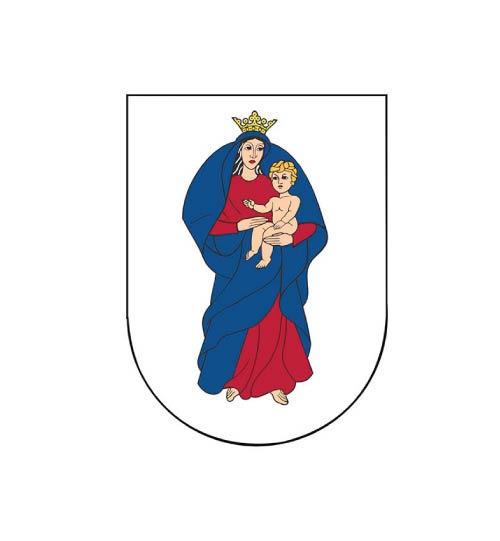 2023 m.TURINYSJAUNIMO POLITIKOS KOKYBĖS VERTINIMO TIKSLAS, UŽDAVINAI IR VERTINIMO ETAPAI.................................................................................3KRETINGOS RAJONO SAVIVALDYBĖS APŽVALGA............................................................................................................................................................5VERTINIMO SRITYS:1 SRITIS – jaunimo politikos formavimas ir įgyvendinimas..........................................................................................................................................................62 SRITIS – galimybės jaunimui aktyviai dalyvauti politiniame, pilietiniame ir visuomeniniame gyvenime...............................................................................273 SRITIS – informavimo, konsultavimo, orientavimo, paramos ir pagalbos teikimo, instruktavimo, mokymo ir nukreipimo į kitas institucijas paslaugų, skirtų jauniems žmonėms, visuma ..........................................................................................................................................................................................................374 SRITIS – jaunų žmonių veiklos finansavimas............................................................................................................................................................................405 SRITIS – tarpžinybiškumas, tarpsektoriškumas.........................................................................................................................................................................486 SRITIS – jaunimo mokymai ir konsultavimas............................................................................................................................................................................587 SRITIS – atlikti jaunimo tyrimai ir apklausos............................................................................................................................................................................618 SRITIS – įgyvendinant jaunimo politiką savivaldybėje taikomi nauji metodai, mokslinių tyrimų rezultatai, informacinės technologijos, užsienio šalių ar kitų Lietuvos savivaldybių.............................................................................................................................................................................................................63Grafikas / Galutinė išvada / Galutinės rekomendacijos savivaldybės tarybai ir administracijai...................................................................................................65JAUNIMO POLITIKOS KOKYBĖS VERTINIMO TIKSLAS, UŽDAVINAI IR VERTINIMO ETAPAIKretingos rajono savivaldybės 2020 – 2022 m. jaunimo politikos kokybės vertinimas atliktas vadovaujantis Jaunimo politikos savivaldybėse kokybės vertinimo metodika, patvirtinta Lietuvos Respublikos socialinės apsaugos ir darbo ministro 2008 m. gegužės 19 d. įsakymu Nr. A1-157 (Lietuvos Respublikos socialinės apsaugos ir darbo ministro 2015 m. sausio 2 d. įsakymo Nr. A1-1 redakcija).Tikslas – siekti maksimalaus valstybės ir Kretingos rajono savivaldybės vykdomų programų bei priemonių jaunimo politikos srityje efektyvumo, harmoningos jaunimo politikos plėtros Kretingos rajono savivaldybėje, nukreiptos į jaunimui aktualių klausimų sprendimą, nuolat tobulinti institucinius gebėjimus.Uždaviniai:rinkti duomenis apie jaunimo politikos padėtį Kretingos rajono savivaldybėje, joje įgyvendinamas įvairias programas ir priemones, skirtas jaunimui;išsiaiškinti Kretingos rajono savivaldybės jaunimo politikos privalumus ir trūkumus;skatinti jaunimo politiką Kretingos rajono savivaldybėje formuojančias ir įgyvendinančias institucijas bei įstaigas, jaunimo ir su jaunimu dirbančias organizacijas susitarti dėl savivaldybės jaunimo politikos vystymo prioritetų;aptarti gerosios praktikos pavyzdžius ir juos skleisti.Etapai – organizavimas, vertinimas, visapusiškas vertinimas, atsiskaitymas ir informavimas.Vertinimo sritys – jaunimo politikos formavimas ir įgyvendinimas; galimybės jaunimui aktyviai dalyvauti politiniame, pilietiniame ir visuomeniniame gyvenime; informavimo, konsultavimo, orientavimo, paramos ir pagalbos teikimo, instruktavimo, mokymo ir nukreipimo į kitas institucijas paslaugų, skirtų jauniems žmonėms, visuma; jaunų žmonių veiklos finansavimas; tarpžinybiškumas, tarpsektoriškumas; jaunimo mokymai ir konsultavimas; atlikti jaunimo tyrimai ir apklausos; įgyvendinant jaunimo politiką savivaldybėje taikomi nauji metodai, mokslinių tyrimų rezultatai, informacinės technologijos, užsienio šalių ar kitų Lietuvos savivaldybių geroji patirtis.Tyrime naudojamų santrumpų sąrašas:Aprašas – jaunimo politikos savivaldybėse kokybės vertinimo aprašasMetodika – jaunimo politikos savivaldybėse kokybės vertinimo metodikaVertinimas – Kretingos rajono savivaldybės jaunimo politikos kokybės vertinimasAdministracijos direktorius – Kretingos rajono savivaldybės administracijos direktoriusJO – jaunimo organizacija, organizacija, dirbanti su jaunimu ir neformalios jaunimo grupėsJRD – jaunimo reikalų departamentas prie Socialinės apsaugos ir darbo ministerijosJP – jaunimo politikaNVO – nevyriausybinės organizacijosSavivaldybės taryba – Kretingos rajono savivaldybės tarybaJRK – Kretingos rajono savivaldybės jaunimo reikalų koordinatoriusSJRT – Kretingos rajono savivaldybės jaunimo reikalų tarybaSPP – Kretingos rajono savivaldybės strateginis plėtros planasSVP – Kretingos rajono savivaldybės strateginis veiklos planasAJC – Atviras jaunimo centrasAJE – Atvira jaunimo erdvėJIK – jaunimo informavimo ir konsultavimo centrasVVG – vietos veiklos grupėKRETINGOS RAJONO SAVIVALDYBĖS APŽVALGAKretingos rajono savivaldybė – administracinis vienetas vakarų Lietuvoje. Bendras rajono plotas 989 km². Savivaldybėje yra du miestai – Kretinga ir Salantai, devynios seniūnijos – Darbėnų seniūnija, Imbarės seniūnija, Kartenos seniūnija, Kretingos miesto seniūnija, Kretingos seniūnija, Kūlupėnų seniūnija, Salantų seniūnija, Vydmantų seniūnija, Žalgirio seniūnija. Savivaldybėje Statistikos departamento 2023 m. sausio mėn. duomenimis gyveno 37 421 gyventojai, iš jų – 6 461 jaunimas. Jaunimo dalis visoje rajono populiacijoje sudaro 17,3 proc. Jaunimo (16-29 metų) nedarbo lygis – 7,5 proc.Savivaldybėje svarbiausią jaunimo politikos formavimą ir įgyvendinimą atlieka JRK ir SJRT.Kretingos rajono savivaldybėje veikia 4 gimnazijos, 2 progimnazijos, 1 pagrindinė mokykla, 2 mokyklos-daugiafunkciniai centrai, 1 mokykla, 1 pradinė mokykla, 1 mokykla-darželis, 3 lopšeliai darželiai, 2 meno mokyklos, 1 sporto mokykla. Taip pat yra  Kretingos rajono švietimo centras, kuriame vykdomas suaugusiųjų neformalusis švietimas, Klaipėdos valstybinė kolegija (Kretingos skyrius).Savivaldybėje veikia 7 jaunimo organizacijos: Asociacija ,,Kretingos jaunimo teatras“, Kartenos jaunieji maltiečiai (jaunimo grupė prie „Maltos ordino“), Kretingos Pranciškoniškojo jaunimo tarnyba, Kretingos rajono nevyriausybinių organizacijų asociacija „Apskritasis stalas“, Lietuvos skautijos Klaipėdos krašto, „Salanto“ draugovė, Vakarų (Jūros) šaulių 3-osios rinktinės 305-osios kuopos jaunieji šauliai.Kretingos rajono savivaldybės, kaip institucijos, misija – įgyvendinti savivaldos teisę ir užtikrinti viešojo administravimo ir viešųjų paslaugų teikimo funkcijų vykdymą tenkinant bendruomenės viešuosius poreikius bei interesus.2020–2022 metais savivaldybės veiklos strategijoje buvo nustatyti šie keturi veiklų prioritetai: 1. Viešųjų paslaugų kokybės gerinimas.2. Gyvenimo kokybės gerinimas.3. Rajono infrastruktūros ir žemės ūkio plėtra.4. Kretingos rajono savivaldos gerinimas.1 SRITIS – jaunimo politikos formavimas ir įgyvendinimasIŠVADOS:Savivaldybės 2020 – 2022 m. Strateginiame veiklos plane nėra atskiros programos, skirtos jaunimo politikos įgyvendinimui, tačiau kitose programose yra numatytos priemonės, skirtos jaunimo politikos formavimui;Iš savivaldybės biudžeto lėšų kasmet skiriamas finansavimas jaunimo iniciatyvoms ir projektams įgyvendinti;Savivaldybėje skatinama jaunimo savanoriška veikla;SJRT nepakankamai įsitraukia į JP formavimo ir įgyvendinimo procesą, retai teikia pasiūlymus savivaldybei;Neužtikrinta mobilaus darbo (darbo gatvėje) su jaunimu galimybė;JRK neteikia pasiūlymų savivaldybei, tai turėtų daryti SJRT;Savivaldybėje nėra AJC, yra dvi AJE.ĮVERTINIMAS – 3,22 BALAI.REKOMENDACIJOS:Savivaldybės tarybai ir administracijai įvertinti galimybę šio kokybės rezultatų vertinimo pagrindu, taip pat atsižvelgiant į Kretingos rajono savivaldybės strateginį plėtros planą, kitus planavimo dokumentus, tyrimų rezultatus ir statistiką, nacionalinių tyrimų, analizių rezultatų duomenis parengti Kretingos rajono savivaldybės jaunimo politikos veiksmų planą (JPVP), kuriame būtų nustatyti ilgalaikiai tikslai, uždaviniai bei prioritetai, sprendžiant kokybės vertinimo metu ir kituose dokumentuose identifikuotas jaunimo problemas; Aiškus tikslinių grupių ir į jas nutaikytų veiklų išskyrimas padėtų įsivertinti ar dabar joms visoms skiriamas pakankamas dėmesys, o aiškių ilgalaikių krypčių (keliems metams) išskyrimas leistų daryti prognozes ir siekti tvarių rezultatų ir pokyčių (ne tik rinkti ir analizuoti kiekybinius rodiklius (t. y. kiek žmonių dalyvavo vienoje ar kitoje veikloje), bet ir kokybinius – matuoti tokių veiklų pridėtinę vertę, pokytį, efektą vietos lygmenyje (t. y. kiek situacija pasikeitė kelių metų bėgyje ir kaip pasikeitė įgyvendinant atitinkamas veiklas);Savivaldybės strateginiuose dokumentuose (strateginiam veiklos plane, įstaigų veiklos planuose ir kitur) JPVP nustatytų tikslų, uždavinių ir prioritetų pagrindu numatyti atskirą programą, orientuotą į skirtingas jaunimo politikos sritis: integraciją į darbo rinką ir verslumo skatinimą, atviro darbo su jaunimu plėtrą, jaunimo pilietiškumo ir įsitraukimo į organizacijų veiklą skatinimą ir etc.;Didinti finansavimą jaunimo programoms ir projektams siekiant skatinti jaunimo pilietiškumą ir daugiau jaunų žmonių įtraukti į įvairias laisvalaikio užimtumo ir aktyvaus pilietiškumo veiklas;Gerinti SJRT veiklą – įtraukti narius į savivaldybės strateginių dokumentų rengimą, komisijų, darbo grupių sudėtį, didinti bendradarbiavimą su JRK;JRK įtraukti į jaunimo problemų sprendimo procesą bei savivaldybės komisijų darbą;Įvertinus  darbo su jaunimu paslaugų poreikį rajone, vystyti mobilų darbą (darbą gatvėje) su jaunimu;Įsteigti AJC ir nustatyti AJC ir AJE paslaugų poreikį, didinti ten dirbančių darbuotojų skaičių.2 SRITIS – GALIMYBĖS JAUNIMUI AKTYVIAI DALYVAUTI POLITINIAME, PILIETINIAME IR VISUOMENINIAME GYVENIMEIŠVADOS:Savivaldybėje jaunimui sudarytos teorinės galimybės dalyvauti jaunimo politikos formavimo procesuose, sprendimų priėmimuose, bet praktika rodo, kad trūksta mechanizmų kaip įtraukti jaunimą, kuris nėra suinteresuotas įsitraukti ir dalyvauti.Savivaldybėje jaunimui sudarytos sąlygos dalyvauti institucijų, su jaunimu dirbančių organizacijų, neformaliojo švietimo įstaigų, atvirųjų jaunimo erdvių veikloje, tačiau trūksta atvirojo jaunimo centro.Savivaldybės vykdomoje jaunimo politikoje neskiriamas dėmesys tautinėms mažumoms bei skiriamas per mažas dėmesys socialinę atskirtį patiriančiam jaunimui.ĮVERTINIMAS – 2,56 BALAI.REKOMENDACIJOS:Skatinti vietos jaunimą aktyviai dalyvauti jaunimo politikos formavimo ir įgyvendinimo procesuose, kuriant mechanizmus kaip įtraukti įvairių grupių jaunimą (tame tarpe ir mažiau galimybių turintį bei neaktyvų jaunimą, socialinę atskirtį patiriantį, tautinių mažumų) į sprendimų priėmimą, įgyvendinimą bei vertinimą; Rinkti ir sisteminti jaunimo įsitraukimo, dalyvavimo vietos savivaldos, bendruomenių veiklose duomenis. Duomenis skirstyti pagal amžiaus grupes ir socialinę padėtį, siekiat nustatyti ar tikrai dalyvauja visi (o ne tik 14-18 m. moksleiviai moksleivių savivaldos veikloje), kur/kaip dalyvauja 19-24, 25-29 m. jaunimo grupės, dirbantis, studijuojantis jaunimas, bedarbiai ir socialinę atskirtį patiriantys jauni asmenys. Tai leis nustatyti kaip tam tikros jaunimo grupės yra įtraukiamos (arba kodėl nėra įtrauktos) į bendruomenių, savivaldos veiklas.3 SRITIS – INFORMAVIMO, KONSULTAVIMO, ORIENTAVIMO, PARAMOS IR PAGALBOS TEIKIMO, INSTRUKTAVIMO, MOKYMO IR NUKREIPIMO Į KITAS INSTITUCIJAS PASLAUGŲ, SKIRTŲ JAUNIEMS ŽMONĖMS, VISUMAIŠVADOS:Savivaldybėje jaunimo informavimo ir konsultavimo lygį būtina stiprinti– nevyksta jaunimo politikos įgyvendinimo diskusijos tarp jaunimo ir savivaldybės, nėra jaunimo informavimo taško ar centro.Konsultavimo funkcija priskiriama arčiausiai jaunimo esantiems subjektams – atviroms jaunimo erdvėms ir mokymo įstaigoms.Nėra centralizuotos informacinės sistemos, skirtos jaunimui, jaunimo ir su jaunimu dirbančioms organizacijoms.ĮVERTINIMAS – 1,78 BALAS.REKOMENDACIJOS:Sukurti centralizuotą interneto portalą arba socialinio tinklo paskyrą (burbulą), skirtą jaunimui, su jaunimu dirbantiems asmenims ir jaunimo ir su jaunimu dirbančioms organizacijoms;Kiekvienais metais atlikti jaunimo apklausą apie tai, kaip jie vertina įgyvendinamą jaunimo politiką, jaunimo ir su jaunimu dirbančias organizacijas ir jų veiklą, atsižvelgti į gautus rezultatus, stiprinant jaunimo politikos įgyvendinimą savivaldybėje;Periodiškai atlikti temines jaunimo apklausas/tyrimus dėl atskirų jaunimo politikos sričių ir jaunimui aktualių klausimų, atsižvelgiant į savivaldybės jaunimo reikalų tarybos pasiūlymus;Kurti jaunimo informavimo ir konsultavimo paslaugų tinklą tarp jaunimo informavimo ir konsultavimo taško, ir tokias paslaugas konkrečiomis temomis teikiančių biudžetinių įstaigų ir NVO, siekiant užtikrinti platesnį jaunimo pasiekiamumą, įvairų specialistų įtraukimą, kuris leistų užtikrinti tiek platesnį temų, kuriomis būtų  konsultuojama ratą, tiek ir pačių informavimo ir konsultavimo paslaugų kokybę;Užtikrinti jaunimo informavimo ir konsultavimo paslaugas teikiančių specialistų kvalifikacijos kėlimą.4 SRITIS – JAUNŲ ŽMONIŲ VEIKLOS FINANSAVIMASIŠVADOS:Savivaldybės lėšų skyrimo jaunimo politikai prioritetai teikiami AJE veikloms užtikrinti, renginių jaunimui organizavimui, projektų jaunimui finansavimui;Savivaldybė per mažai prisideda prie jaunimo ir su jaunimu dirbančių organizacijų išlaikymo (organizacijų įsiregistravimo, administracinėms išlaidoms, materialiam turtui įsigyti);Jaunimas nėra įtrauktas į tarptautinį bendradarbiavimą, tarptautinės partnerystės stiprinimą.ĮVERTINIMAS – 3,00 BALAI.REKOMENDACIJOS:Atlikti nevyriausybinių jaunimo ir su jaunimu organizacijų apklausą, siekiant išsiaiškinti jų patalpų ir turimos įrangos bei poreikio veiklai situaciją ir vertinimą;Atlikus poreikio patalpoms ir įrangai vertinimą, pateikti pasiūlymus savivaldybės tarybai ir administracijai dėl investicinės programos jaunimo organizacijoms ir su jaunimu dirbančioms NVO veiklos organizavimui bei jos plėtrai sukūrimo (lėšų skyrimo patalpų įrengimui, įrangos ir priemonių įsigijimui), siekiant stiprinti NVO potencialą, pakankamą dalyvauti kokybiškų viešųjų paslaugų, skirtų jaunimui teikime;Atlikti ES programų, fondų, tarptautinės paramos, kuria galėtų pasinaudoti Kretingos rajonas, sprendžiant identifikuotas jaunimo problemas analizę, pateikiant pasiūlymus dėl galimų projektų, skirtų jaunimo politikai arba poreikiams įgyvendinimo įvairiose srityse, pateikti rekomendacijas dėl galimų pareiškėjų ir partnerių;Skatinti Kretingos rajono jaunimo ir su jaunimu dirbančių organizacijų tarptautinį bendradarbiavimą tam panaudojant savivaldybės ryšius ir tarptautinį bendradarbiavimą;Įvairiais būdais skatinti tarptautinių jaunimo projektų ir renginių organizavimą, užsienio šalių gerosios patirties pavyzdžių sprendžiant jaunimui aktualius klausimus adaptavimą ir diegimą vietos lygmenyje (papildomi balai projektams, kofinansavimas, atskiras projektų konkursas, papildomos paskatos tai darančioms organizacijoms).5 SRITIS – TARPŽINYBIŠKUMAS, TARPSEKTORIŠKUMASIŠVADOS:SJRT sudėtis, teisės ir kompetencijos atitinka teisės aktuose nustatytą tvarką, tačiau nevykdomas reguliarus (kasmetinis) SJRT veiklos vertinimas, tai trukdo įvertinti kiek kokybiškai SJRT įgyvendina jai priskirtas funkcijas ir savo suplanuotas veiklas;Jaunimo atstovai neprisideda prie savivaldybės strateginių dokumentų rengimo ir įgyvendinimo;Nepakankamas jaunimo atstovų įtraukimas į komisijas, darbo grupes, stebėsenos grupes sprendžiančias jaunimui aktualius klausimus;Tarp SJRT nagrinėjamų temų trūksta klausimų apie pilietiškumo ugdymą, švietimą, socialinę ir sveikatos apsaugą, sveikatingumą, nusikalstamumo prevenciją, narkomanijos ir kitų priklausomybių formų prevenciją, apsirūpinimą būstu;Tarp SJRT nagrinėjamų temų trūksta klausimų apie tarpžinybiškumo, tarpsektoriškumo, tyrimų ir apklausų atlikimo, naujų metodų ir mokslinių tyrimų rezultatų taikymo sritis.ĮVERTINIMAS – 2,88 BALAI.REKOMENDACIJOS:Įtraukti jaunimo atstovus į savivaldybės plėtros planų, VVG ir kitų strateginių dokumentų rengimą, atnaujinimą derinimą, stebėseną;Įvertinti savivaldybės įkurtas nuolatines darbo grupes, komisijas ir kitas struktūras, jų aktualumą jaunimo politikai ir pateikti pasiūlymus dėl jaunimo atstovų įtraukimo jose;Surengti mokymus SJRT nariams įgalinant juos kokybiškai veikti tarpžinybiniame lygmenyje: išaiškinant SJRT funkcijas, vaidmenį, pasidalinant atsakomybę, susitariant dėl veiklų ir prioritetų; Atlikti SJRT veiklos efektyvumo vertinimą ir jo pagrindu pateikti pasiūlymus dėl SJRT veiklos  organizavimo būdų, užtikrinančių optimalų visų narių įsitraukimą, SJRT veiklos kokybę ir grįžtamąjį ryšį;Praplėsti SJRT nagrinėjamų klausimų spektrą įtraukiant visas jaunimo politikos sritis. 6 SRITIS – JAUNIMO MOKYMAI IR KONSULTAVIMASIŠVADOS:Nėra sistemingai vykdomo su jaunimu dirbančių darbuotojų, jaunimo ir su jaunimu dirbančių organizacijų poreikių kvalifikacijos kėlimo ir kompetencijų įgijimo monitoringo, kuris leistų nustatyti mokymų poreikį, kompetencijų lygio padidėjimą/sumažėjimą;Nėra sudarytas mokymų vadovų, su jaunimu dirbančių darbuotojų, jaunimo ir su jaunimu dirbančių organizacijų lyderių katalogas (duomenų bazė).ĮVERTINIMAS – 2,44 BALAI. REKOMENDACIJOS:Savivaldybės lėšomis kartą į metus atlikti jaunimo, su jaunimu dirbančių darbuotojų apklausas jų mokymų poreikiui nustatyti;Parengti klausimyną ir atlikti Kretingos rajono įstaigose ir organizacijose, kurių darbuotojai dalyvavo mokymuose mokymų poveikio vertinimą;Sukurti su jaunimu dirbančių darbuotojų, jaunimo ir su jaunimu dirbančių organizacijų lyderių kompetencijų ir kvalifikacijos kėlimo poreikį identifikuojančią ir tenkinančią sistemą, kuri leistų ugdyti jaunimo lyderius, didintų už jaunimo politiką savivaldybėje atsakingų darbuotojų kompetenciją.7 SRITIS – ATLIKTI JAUNIMO TYRIMAI IR APKLAUSOS IŠVADOS:Savivaldybėje 2020-2022 m.  buvo atlikta 1 jaunimo apklausa bei 1 galimybių studija. Savivaldybė periodiškai neatlieka bendrųjų jaunimo padėties tyrimų (pvz., jaunimo problematikos tyrimo), todėl nėra aiškus jaunimo padėties pokytis, jų lūkesčių pokytis, pasitenkinimo vykdoma jaunimo politika pokytis. ĮVERTINIMAS – 2,67 BALAI.REKOMENDACIJOS:Periodiškai, kas 3-4 metus atlikti jaunimo problematikos tyrimus bei savivaldybės jaunimo politikos kokybės vertinimus, o gautus rezultatus panaudoti formuojant ir įgyvendinant JP;Tyrimų ir apklausų rezultatus naudoti savivaldybės jaunimo politikos veiksmų planui, kitų savivaldybės ir regiono planavimo dokumentų tikslų, uždavinių, priemonių ir jų rodiklių planavimui, pasiūlymų, teikiamų savivaldybės administracijai, įvairių projektų bei programų reikalingumo, situacijos pagrindimui;Atlikti apklausas tose srityse, kur jaunimo problemos yra ypatingai aštrios, siekiant išsiaiškinti jaunimo nuomonę, požiūrį, įpročius, mintis ir pasiūlymus, kuriuos galima panaudoti sprendžiant šias problemas.8 SRITIS – ĮGYVENDINANT JAUNIMO POLITIKĄ SAVIVALDYBĖJE TAIKOMI NAUJI METODAI, MOKSLINIŲ TYRIMŲ REZULTATAI, INFORMACINĖS TECHNOLOGIJOS, UŽSIENIO ŠALIŲ AR KITŲ LIETUVOS SAVIVALDYBIŲIŠVADOS:Savivaldybė nėra patvirtinusi inovacijų plėtros programos, kuri turėtų įtakos jaunimo politikai.ĮVERTINIMAS – 1,44 BALO. REKOMENDACIJOS:Sudaryti ir patvirtinti inovacijų plėtros programą, kuri būtų pritaikyta įgyvendinant jaunimo politiką;Sukurti jaunimo kūrybiškumo ir inovacijų jaunimo politikoje projektų finansavimo konkursą, arba esančiame projektų konkurse sukurti atskirą paprogramę tokiems projektams, siekiant paskatinti kūrybiškas ir inovatyvias jaunimo idėjas įvairiose srityse.GRAFIKASGALUTINĖ IŠVADAKRETINGOS RAJONO SAVIVALDYBĖJE JAUNIMO POLITIKOS ĮGYVENDINIMAS ATITINKA KOKYBĖS VERTINIMO LYGIŲ SKALĖJE 2,50 (SILPNAI, TAČIAU ARČIAU VIDUTINIŠKAI). PER 2024-2026 METŲ LAIKOTARPĮ BŪTINA STIPRINTI VISAS 8 SRITIS.GALUTINĖS REKOMENDACIJOS SAVIVALDYBĖS TARYBAI IR ADMINISTRACIJAISavivaldybės tarybai ir administracijai įvertinti galimybę šio kokybės rezultatų vertinimo pagrindu, taip pat atsižvelgiant į Kretingos rajono savivaldybės strateginį plėtros planą, kitus planavimo dokumentus, tyrimų rezultatus ir statistiką, nacionalinių tyrimų, analizių rezultatų duomenis parengti Kretingos rajono savivaldybės jaunimo politikos veiksmų planą (JPVP), kuriame būtų nustatyti ilgalaikiai tikslai, uždaviniai bei prioritetai, sprendžiant kokybės vertinimo metu ir kituose dokumentuose identifikuotas jaunimo problemas; Aiškus tikslinių grupių ir į jas nutaikytų veiklų išskyrimas padėtų įsivertinti ar dabar joms visoms skiriamas pakankamas dėmesys, o aiškių ilgalaikių krypčių (keliems metams) išskyrimas leistų daryti prognozes ir siekti tvarių rezultatų ir pokyčių (ne tik rinkti ir analizuoti kiekybinius rodiklius (t. y. kiek žmonių dalyvavo vienoje ar kitoje veikloje), bet ir kokybinius – matuoti tokių veiklų pridėtinę vertę, pokytį, efektą vietos lygmenyje (t. y. kiek situacija pasikeitė kelių metų bėgyje ir kaip pasikeitė įgyvendinant atitinkamas veiklas);Savivaldybės strateginiuose dokumentuose (strateginiam veiklos plane, įstaigų veiklos planuose ir kitur) JPVP nustatytų tikslų, uždavinių ir prioritetų pagrindu numatyti atskirą programą, orientuotą į skirtingas jaunimo politikos sritis: integraciją į darbo rinką ir verslumo skatinimą, atviro darbo su jaunimu plėtrą, jaunimo pilietiškumo ir įsitraukimo į organizacijų veiklą skatinimą ir etc.;Didinti finansavimą jaunimo programoms ir projektams siekiant skatinti jaunimo pilietiškumą ir daugiau jaunų žmonių įtraukti į įvairias laisvalaikio užimtumo ir aktyvaus pilietiškumo veiklas;Gerinti SJRT veiklą – įtraukti narius į savivaldybės strateginių dokumentų rengimą, komisijų, darbo grupių sudėtį, didinti bendradarbiavimą su JRK;JRK įtraukti į jaunimo problemų sprendimo procesą bei savivaldybės komisijų darbą;Įvertinus  darbo su jaunimu paslaugų poreikį rajone, vystyti mobilų darbą (darbą gatvėje) su jaunimu;Įsteigti AJC ir nustatyti AJC ir AJE paslaugų poreikį, didinti ten dirbančių darbuotojų skaičių;Skatinti vietos jaunimą aktyviai dalyvauti jaunimo politikos formavimo ir įgyvendinimo procesuose, kuriant mechanizmus kaip įtraukti įvairių grupių jaunimą (tame tarpe ir mažiau galimybių turintį bei neaktyvų jaunimą, socialinę atskirtį patiriantį, tautinių mažumų) į sprendimų priėmimą, įgyvendinimą bei vertinimą;Rinkti ir sisteminti jaunimo įsitraukimo, dalyvavimo vietos savivaldos, bendruomenių veiklose duomenis. Duomenis skirstyti pagal amžiaus grupes ir socialinę padėtį, siekiat nustatyti ar tikrai dalyvauja visi (o ne tik 14-18 m. moksleiviai moksleivių savivaldos veikloje), kur/kaip dalyvauja 19-24, 25-29 m. jaunimo grupės, dirbantis, studijuojantis jaunimas, bedarbiai ir socialinę atskirtį patiriantys jauni asmenys. Tai leis nustatyti kaip tam tikros jaunimo grupės yra įtraukiamos (arba kodėl nėra įtrauktos) į bendruomenių, savivaldos veiklas;Sukurti centralizuotą interneto portalą arba socialinio tinklo paskyrą (burbulą), skirtą jaunimui, su jaunimu dirbantiems asmenims ir jaunimo ir su jaunimu dirbančioms organizacijoms;Kiekvienais metais atlikti jaunimo apklausą apie tai, kaip jie vertina įgyvendinamą jaunimo politiką, jaunimo ir su jaunimu dirbančias organizacijas ir jų veiklą, atsižvelgti į gautus rezultatus, stiprinant jaunimo politikos įgyvendinimą savivaldybėje;Periodiškai atlikti temines jaunimo apklausas/tyrimus dėl atskirų jaunimo politikos sričių ir jaunimui aktualių klausimų, atsižvelgiant į savivaldybės jaunimo reikalų tarybos pasiūlymus;Kurti jaunimo informavimo ir konsultavimo paslaugų tinklą tarp jaunimo informavimo ir konsultavimo taško, ir tokias paslaugas konkrečiomis temomis teikiančių biudžetinių įstaigų ir NVO, siekiant užtikrinti platesnį jaunimo pasiekiamumą, įvairų specialistų įtraukimą, kuris leistų užtikrinti tiek platesnį temų, kuriomis būtų  konsultuojama ratą, tiek ir pačių informavimo ir konsultavimo paslaugų kokybę;Užtikrinti jaunimo informavimo ir konsultavimo paslaugas teikiančių specialistų kvalifikacijos kėlimą;Atlikti nevyriausybinių jaunimo ir su jaunimu organizacijų apklausą, siekiant išsiaiškinti jų patalpų ir turimos įrangos bei poreikio veiklai situaciją ir vertinimą;Atlikus poreikio patalpoms ir įrangai vertinimą, pateikti pasiūlymus savivaldybės tarybai ir administracijai dėl investicinės programos jaunimo organizacijoms ir su jaunimu dirbančioms NVO veiklos organizavimui bei jos plėtrai sukūrimo (lėšų skyrimo patalpų įrengimui, įrangos ir priemonių įsigijimui), siekiant stiprinti NVO potencialą, pakankamą dalyvauti kokybiškų viešųjų paslaugų, skirtų jaunimui teikime;Atlikti ES programų, fondų, tarptautinės paramos, kuria galėtų pasinaudoti Kretingos rajonas, sprendžiant identifikuotas jaunimo problemas analizę, pateikiant pasiūlymus dėl galimų projektų, skirtų jaunimo politikai arba poreikiams įgyvendinimo įvairiose srityse, pateikti rekomendacijas dėl galimų pareiškėjų ir partnerių;Skatinti Kretingos rajono jaunimo ir su jaunimu dirbančių organizacijų tarptautinį bendradarbiavimą tam panaudojant savivaldybės ryšius ir tarptautinį bendradarbiavimą;Įvairiais būdais skatinti tarptautinių jaunimo projektų ir renginių organizavimą, užsienio šalių gerosios patirties pavyzdžių sprendžiant jaunimui aktualius klausimus adaptavimą ir diegimą vietos lygmenyje (papildomi balai projektams, kofinansavimas, atskiras projektų konkursas, papildomos paskatos tai darančioms organizacijoms);Įtraukti jaunimo atstovus į savivaldybės plėtros planų, VVG ir kitų strateginių dokumentų rengimą, atnaujinimą derinimą, stebėseną;Įvertinti savivaldybės įkurtas nuolatines darbo grupes, komisijas ir kitas struktūras, jų aktualumą jaunimo politikai ir pateikti pasiūlymus dėl jaunimo atstovų įtraukimo jose;Surengti mokymus SJRT nariams įgalinant juos kokybiškai veikti tarpžinybiniame lygmenyje: išaiškinant SJRT funkcijas, vaidmenį, pasidalinant atsakomybę, susitariant dėl veiklų ir prioritetų; Atlikti SJRT veiklos efektyvumo vertinimą ir jo pagrindu pateikti pasiūlymus dėl SJRT veiklos  organizavimo būdų, užtikrinančių optimalų visų narių įsitraukimą, SJRT veiklos kokybę ir grįžtamąjį ryšį;Praplėsti SJRT nagrinėjamų klausimų spektrą įtraukiant visas jaunimo politikos sritis; Savivaldybės lėšomis kartą į metus atlikti jaunimo, su jaunimu dirbančių darbuotojų apklausas jų mokymų poreikiui nustatyti;Parengti klausimyną ir atlikti Kretingos rajono įstaigose ir organizacijose, kurių darbuotojai dalyvavo mokymuose mokymų poveikio vertinimą;Sukurti su jaunimu dirbančių darbuotojų, jaunimo ir su jaunimu dirbančių organizacijų lyderių kompetencijų ir kvalifikacijos kėlimo poreikį identifikuojančią ir tenkinančią sistemą, kuri leistų ugdyti jaunimo lyderius, didintų už jaunimo politiką savivaldybėje atsakingų darbuotojų kompetenciją;Periodiškai, kas 3-4 metus atlikti jaunimo problematikos tyrimus bei savivaldybės jaunimo politikos kokybės vertinimus, o gautus rezultatus panaudoti formuojant ir įgyvendinant JP;Tyrimų ir apklausų rezultatus naudoti savivaldybės jaunimo politikos veiksmų planui, kitų savivaldybės ir regiono planavimo dokumentų tikslų, uždavinių, priemonių ir jų rodiklių planavimui, pasiūlymų, teikiamų savivaldybės administracijai, įvairių projektų bei programų reikalingumo, situacijos pagrindimui;Atlikti apklausas tose srityse, kur jaunimo problemos yra ypatingai aštrios, siekiant išsiaiškinti jaunimo nuomonę, požiūrį, įpročius, mintis ir pasiūlymus, kuriuos galima panaudoti sprendžiant šias problemas;Sudaryti ir patvirtinti inovacijų plėtros programą, kuri būtų pritaikyta įgyvendinant jaunimo politiką;Sukurti jaunimo kūrybiškumo ir inovacijų jaunimo politikoje projektų finansavimo konkursą, arba esančiame projektų konkurse sukurti atskirą paprogramę tokiems projektams, siekiant paskatinti kūrybiškas ir inovatyvias jaunimo idėjas įvairiose srityse.SritysIndikatoriaiKiekybiniai rodikliaiKiekybiniai rodikliaiKokybiniai rodikliaiPrivalomi duomenų šaltiniaiSritysIndikatoriaiRodiklio apibrėžimasMatavimo vienetasKokybiniai rodikliaiPrivalomi duomenų šaltiniai1. Jaunimo politikos formavimas ir įgyvendinimas1.1. Teisės aktai, reglamentuojantys jaunimo politikos formavimą ir įgyvendinimąSavivaldybės tarybos sprendimai ir savivaldybės administracijos direktoriaus įsakymai, kurie reglamentuoja jaunimo politikos formavimą ir įgyvendinimą savivaldybėjeNuo 2020-01-01 iki 2022-12-31 parengti 36 jaunimo politiką formuojantys ir įgyvendinantys teisės aktai.Tiriamuoju laikotarpiu administracijos direktorius pasirašė 4 įsakymus, susijusius su jaunimo užimtumu, sveikatos priežiūra, jaunimo nevyriausybinių organizacijų rėmimo.Savivaldybės taryba priėmė 32 sprendimus, susijusius su jaunimo politikos formavimu ir įgyvendinimu, jaunimo politikos sričių finansavimu. https://e-seimas.lrs.lt/1. Jaunimo politikos formavimas ir įgyvendinimas1.2. Iš savivaldybės biudžeto skiriamos lėšos jaunimo politikai įgyvendinti ir su jaunimo politika susijusioms programoms finansuotiSavivaldybėje vykdomų programų ir priemonių finansavimas iš savivaldybės biudžetoTiriamuoju laikotarpiu buvo įgyvendinamos 3 jaunimui skirtos programos. Iš viso joms skirta lėšų – 47007,93 Eur.Programos:Kretingos rajono savivaldybės vasaros užimtumo ir integracijos į darbo rinką programa – tikslas yra sudaryti palankias sąlygas jauno žmogaus užimtumui didinti vasaros atostogų metu. Skirta lėšų: 2021 m. - 1082,93 Eur., 2022 m. – 3000 Eur.Atvirų jaunimo erdvių veiklos programa – tikslas yra finansuoti Atvirų jaunimo erdvių veiklos programas, kurias įgyvendinant yra dirbama atviro darbo su jaunimu forma, kuria siekiama suteikti prasmingos veiklos ir saugaus laisvalaikio galimybes savirealizacijos erdvės nerandantiems jauniems žmonėms bei palengvinti jų įsitraukimą į gyvenamąją aplinką. Didžiausia vienai programai galima skirti suma Kretingos mieste – iki 2000 Eurų,  kaimiškosiose gyvenvietėse –  iki 500 Eurų. Skirta lėšų: 2020 m. – 7628 Eur, 2021 m. – 6419 Eur,2022 m. – 28 878 Eur. Jaunimo savanoriškos tarnybos programa – tai ugdomoji savanorystės programa jauniems žmonėms nuo 14 iki 29 m., kurios metu jaunuoliai 40 val. per mėnesį savanoriauja pasirinktoje akredituotoje  savanorius priimančioje organizacijoje, kiekvieną mėnesį susitinka su savanorišką veiklą organizuojančios organizacijos paskirtu mentoriumi, mokosi įveikti sunkumus, apmąstyti patirtį bei įvardinti išmokimus, suformuluoti tobulėjimo kryptis.Skirta lėšų: 2021 m. ir 2022 m. – 0 Eur.2020, 2021, 2022 m. Jaunimo politikos įgyvendinimo savivaldybėje veiklos ataskaitos1. Jaunimo politikos formavimas ir įgyvendinimas1.2. Iš savivaldybės biudžeto skiriamos lėšos jaunimo politikai įgyvendinti ir su jaunimo politika susijusioms programoms finansuotiEuropos Sąjungos ir kitų fondų pritraukimas tenkinti jaunimo politiką formuojančių ir įgyvendinančių institucijų bei jaunų žmonių poreikius Nėra.––1. Jaunimo politikos formavimas ir įgyvendinimas1.3. Planavimo dokumentaiTikslai ir uždaviniai, skirti jaunimo politikos problemoms spręsti savivaldybės strateginio planavimo dokumentuosePer 2020 – 2022 m. laikotarpį buvo numatytas 1 prioritetas, Viešųjų paslaugų kokybės gerinimas, kurio vienas iš uždavinių yra skatinti vaikų ir jaunimo užimtumą, socializaciją ir prevencinę beipedagogų edukacinę veiklą.Atskiros, jaunimui skirtos programos, nėra. Skirtingose programose yra numatyti uždaviniai ir priemonės, skirtos jaunimo politikos problemoms spręsti.Iš 4 prioritetų, kurie numatyti strateginiame veiklos plane, tik vieno (Viešųjų paslaugų kokybės gerinimas) uždaviniuose yra minima jaunimo politika (skatinti vaikų ir jaunimo užimtumą, socializaciją ir prevencinę beipedagogų edukacinę veiklą).Jaunimo politika išdėstyta skirtinų programų uždaviniuose arba priemonėse.Bendroji programa. Priemonė –  Jaunimo teisių apsauga (įgyvendinant šią priemonę, vykdoma valstybinė (valstybės perduota savivaldybėms) funkcija – jaunimo teisių apsauga, darbo su jaunimu plėtra ir jaunimo interesų užtikrinimas).Švietimo programa. Uždavinys – Skatinti vaikų ir jaunimo užimtumą, socializaciją ir prevencinę bei pedagogų edukacinę veiklą. Jos priemonės – vaikų ir paauglių socializacijos, nusikalstamumo prevencijos programų įgyvendinimas bei vaikų vasaros poilsio organizavimas; Lietuvos moksleivių dainų švenčių organizavimas; Renginių mokyklos bendruomenėms, mokinių su negalia kelionių organizavimas,mokyklinės dokumentacijos bei programinės įrangos įsigijimas ir administravimas; Neformaliojo vaikų švietimo finansavimas.Kitos priemonės – Jaunimo politikos įgyvendinimas (lėšos skiriamos atvirų jaunimo erdvių veiklos programai vykdyti, jaunimo mokymui, su jaunimu dirbančių darbuotojų mokymui, renginių, akcijų ir iniciatyvų organizavimui, Savivaldybės jaunimo reikalų tarybos veiklai organizuoti); Jaunimo projektų finansavimas (lėšos skiriamos jaunimo ir su jaunimu dirbančių organizacijų projektinėms veikloms finansuoti. Numatomos finansuoti jaunimo iniciatyvų, jaunimo organizacijų plėtojimo, jaunimo įtraukimo, kaimo bendruomenių jaunimo iniciatyvų, jaunų šeimų aktyvinimo, sveikos gyvensenos, jaunimo verslumo ir antikorupcijos prevencinės veiklos); Atviro jaunimo centro kūrimas ir veiklos užtikrinimas (numatomos lėšos atvirojaunimo centro steigimui bei veiklos vykdymui).Kretingos rajono savivaldybės 2020-2022 m. strateginis veiklos planas1. Jaunimo politikos formavimas ir įgyvendinimas1.3. Planavimo dokumentaiSavivaldybės programa, skirta jaunimo politikai įgyvendinti, joje numatytos priemonės ir asignavimai joms įgyvendintiAtskiros programos, skirtos jaunimo politikos įgyvendinimui, nėra.––1. Jaunimo politikos formavimas ir įgyvendinimas1.3. Planavimo dokumentaiKitų savivaldybės programų priemonės, susijusios su jaunimo politikos įgyvendinimu ir plėtra savivaldybėjeIš viso 4 priemonės, 211000,00 Eur asignavimų.Priemonės ir asignavimai 2020 m.:- Jaunimo teisių apsauga – 17500 Eur;- Jaunimo politikos Kretingos rajone programos įgyvendinimas – 16000 Eur;- Jaunimo projektų finansavimas – 10000 EurPriemonės ir asignavimai 2021 m.:- Jaunimo teisių apsauga – 19300 Eur;- Jaunimo politikos Kretingos rajone programos įgyvendinimas – 16000 Eur;- Jaunimo projektų finansavimas – 10000 Eur;- Atviro jaunimo centro kūrimas ir veiklosužtikrinimas – 20000 EurPriemonės ir asignavimai 2022 m.:- Jaunimo teisių apsauga – 22200 Eur;- Jaunimo politikos Kretingos rajone programos įgyvendinimas – 20000 Eur;Kretingos rajono savivaldybės administracijos 2020, 2021, 2022 m. strateginio veiklos plano įgyvendinimo ataskaitos1. Jaunimo politikos formavimas ir įgyvendinimas1.3. Planavimo dokumentaiAtvejai, kai nacionalinių ir tarptautinių tyrimų metu gauti duomenys buvo naudojami savivaldybės strateginio planavimo dokumentams rengti–––1. Jaunimo politikos formavimas ir įgyvendinimas1.4. Jaunimo politiką įgyvendinančios savivaldybės institucijos ir valstybės tarnautojai. Savivaldybės įstaigos, jaunimo centrai, vaikų ir suaugusiųjų neformaliojo švietimo įstaigos ir kitos įstaigos, dirbančios su jaunimuSavivaldybės įstaigos, dirbančios su jaunimu Iš viso su jaunimu dirba 25 savivaldybės įstaigos – 18 ugdymo įstaigų (tarp jų ir sporto bei meno mokyklos), dienos veiklos centras (neįgaliesiems), du kultūros centrai, Kretingos rajono švietimo centras, futbolo akademija, visuomenės sveikatos biuras, muziejusLR JP pagrindų įstatyme apibrėžta, kad su jaunimu dirbanti organizacija – tai juridinis asmuo, kurio vienas iš veiklos tikslų – atlikti darbą su jaunimu. Kretingoje veikiančios švietimo įstaigos vykdo formalųjį ir neformalųjį švietimą, o tai yra viena iš JP sričių. Vienas iš nacionalinės JP tikslų yra užtikrinti jaunimo įsitraukimą į visuomeninę veiklą, pilietiškumą stiprinančias veiklas. Būtent švietimo įstaigos per savo vykdomą neformalųjį švietimą pirmiausia sukuria sąlygas jaunimui aktyviai leisti laiką, domėtis visuomeniniais, politiniais reiškiniais, įsitraukti į bendruomenės gyvenimą.Savivaldybėje veikiančios dvi meno mokyklos, sporto mokykla, futbolo akademija skatina jaunimo užimtumą, kas savo ruožtu yra vienas iš pagrindinių JP prioritetų.Kretingos r. sav. visuomenės sveikatos biuro viena iš pagrindinių veiklos sričių yra vaikų ir jaunimo sveikatos stiprinimas, o tai yra ir viena iš JP sričių, kurią svarbu užtikrinti savivaldybėse.Kretingos r. kultūros centre yra išskirtas atskiras uždavinys rūpintis vaikų ir jaunimo užimtumu, jų meniniu ugdymu, vykdyti neformaliojo vaikų švietimo programas. Salantų kultūros centre viena iš veiklos sričių yra rūpintis vaikų ir jaunimo užimtumu, meniniu bei kultūriniu jų ugdymu.Apibendrinant galima teigti, jog Kretingos r. sav. su jaunimu dirbančios įstaigos labiausiai orientuotos į jaunimo laisvalaikio užimtumą, sveikos gyvensenos propagavimą, kultūrinę veiklą. https://www.kretinga.lt/savivaldybei-pavaldzios-istaigos-ir-imones1. Jaunimo politikos formavimas ir įgyvendinimas1.4. Jaunimo politiką įgyvendinančios savivaldybės institucijos ir valstybės tarnautojai. Savivaldybės įstaigos, jaunimo centrai, vaikų ir suaugusiųjų neformaliojo švietimo įstaigos ir kitos įstaigos, dirbančios su jaunimuSavivaldybės jaunimo reikalų koordinatoriaus teikti pasiūlymai savivaldybės institucijoms ir įstaigoms, į kuriuos buvo atsižvelgta0 pasiūlymų.JRK pareigas Kretingos r. sav. užimančio asmens pareigybės aprašyme nurodyta, kad jis yra Kretingos r. sav. administracijos vyriausiasis specialistas (IX lygmuo). Pagrindinės veiklos srities specializacija yra jaunimo politikos savivaldybės teritorijoje administravimas ir įgyvendinimas. Vykdo šias su JP susijusias funkcijas:- Apdoroja su sprendimų įgyvendinimu susijusią informaciją arba prireikus koordinuoja su sprendimų įgyvendinimu susijusios informacijos apdorojimą.- Konsultuoja priskirtos srities klausimais.- Nagrinėja prašymus ir kitus dokumentus sudėtingais klausimais dėl sprendimų įgyvendinimo veiklų vykdymo, rengia sprendimus ir atsakymus arba prireikus koordinuoja prašymų ir kitų dokumentų sudėtingais klausimais dėl sprendimų įgyvendinimo veiklų vykdymo nagrinėjimą arba prireikus koordinuoja sprendimų ir atsakymų rengimą.- Organizuoja sprendimų įgyvendinimo procesą arba prireikus koordinuoja sprendimų įgyvendinimo proceso organizavimą.- Rengia ir teikia informaciją su sprendimų įgyvendinimu susijusiais sudėtingais klausimais arba prireikus koordinuoja informacijos su sprendimų įgyvendinimu susijusiais sudėtingais klausimais rengimą ir teikimą.- Rengia ir teikia pasiūlymus su sprendimų įgyvendinimu susijusiais klausimais.- Rengia teisės aktų projektus ir kitus susijusius dokumentus dėl sprendimų įgyvendinimo arba prireikus koordinuoja teisės aktų projektų ir kitų susijusių dokumentų dėl sprendimų įgyvendinimo rengimą.- Apdoroja su stebėsena ir (ar) analize susijusią informaciją arba prireikus koordinuoja susijusios informacijos apdorojimą.- Rengia ataskaitas, išvadas ir kitus dokumentus arba prireikus koordinuoja ataskaitų, išvadų ir kitų dokumentų rengimą.- Rengia ir teikia informaciją su stebėsena ir (ar) analize susijusiais sudėtingais klausimais arba prireikus koordinuoja informacijos su stebėsena ir (ar) analize susijusiais sudėtingais klausimais rengimą ir teikimą.- Rengia ir teikia pasiūlymus su stebėsena ir (ar) analize susijusiais klausimais.- Rengia teisės aktų projektus ir kitus susijusius dokumentus dėl stebėsenos ir (ar) analizės vykdymo arba prireikus koordinuoja teisės aktų projektų ir kitų susijusių dokumentų dėl stebėsenos ir (ar) analizės rengimą.- Apdoroja su veiklos planavimu susijusią informaciją arba prireikus koordinuoja su veiklos planavimu susijusios informacijos apdorojimą.- Atlieka veiklos planavimo dokumentų įgyvendinimo stebėseną ir vertinimą arba prireikus koordinuoja veiklos planavimo dokumentų įgyvendinimą ir vertinimą.- Rengia ir teikia informaciją su veiklos planavimo įgyvendinimu susijusiais sudėtingais klausimais arba prireikus koordinuoja informacijos su veiklos planavimo įgyvendinimu susijusiais sudėtingais klausimais rengimą ir teikimą.- Rengia ir teikia pasiūlymus su veiklos planavimu susijusiais klausimais.- Rengia teisės aktų projektus bei kitus dokumentus, susijusius su veiklos planavimo įgyvendinimu ar stebėsena, arba prireikus koordinuoja teisės aktų projektų bei kitų dokumentų dėl veiklos planavimo įgyvendinimo ar stebėsenos rengimą.- Rengia veiklos planavimo dokumentus arba prireikus koordinuoja veiklos planavimo dokumentų rengimą.- Vykdo Socialinės apsaugos ir darbo ministro įsakymu patvirtintame Tipiniame savivaldybės jaunimo reikalų koordinatoriaus (vyriausiojo specialisto) pareigybės aprašyme reglamentuojamas funkcijas. Funkcijos patvirtintos Socialinės apsaugos ir darbo ministro 2008 m. kovo 4 d. įsakymu Nr. A1-68 „Dėl Tipinio savivaldybės jaunimo reikalų koordinatoriaus (vyriausiojo specialisto) pareigybės aprašymo“.- Vykdo kitus nenuolatinio pobūdžio su įstaigos veikla susijusius pavedimus.Kretingos rajono savivaldybėsadministracijos direktoriaus2021 m. rugsėjo 29 d. įsakymas Nr. A1-1128, Kretingos r. sav. administracijos jaunimo reikalų koordinatoriaus (vyriausiojo specialisto) pareigybės aprašymas1. Jaunimo politikos formavimas ir įgyvendinimas1.4. Jaunimo politiką įgyvendinančios savivaldybės institucijos ir valstybės tarnautojai. Savivaldybės įstaigos, jaunimo centrai, vaikų ir suaugusiųjų neformaliojo švietimo įstaigos ir kitos įstaigos, dirbančios su jaunimuSavivaldybės jaunimo reikalų koordinatoriaus metų veiklos planas–2020 m. užduotys/rezultatai:- Stiprinti jaunimo savanorius priimančias organizacijas / Įvykdyta. Suorganizuoti nuotoliniai mokymai su savanoriais dirbančioms organizacijoms; suorganizuoti mokymai organizacijoms galinčioms priimti savanorius.- Stiprinti jaunimo savanorišką veiklą organizuojančias organizacijas / Įvykdyta iš dalies. Parengtas jaunimo savanoriškos veiklos organizavimo ir finansavimo Savivaldybėje aprašas, kuris bus svarstomas 2021 m.; su savanorišką veiklą organizuojančiomis organizacijomis palaikomas ryšys, aptariami joms svarbūs klausimai; nebuvo kuriami aiškūs susitarimai su savanorišką veiklą organizuojančiomis organizacijomis veiklos vykdymo ir atskaitomybės Savivaldybei klausimais, kai joms suteikiamas Savivaldybės biudžeto finansavimas; nebuvo skirtas finansavimas jaunimo savanoriškos tarnybos modelio įgyvendinimui iš savivaldybės biudžeto lėšų, nes savivaldybėje nebuvo tam teikiamas prioritetas.- Skatinti jaunimo dalyvavimą savanoriškoje veikloje / Neįvykdyta. Planuota organizuoti mokymus jaunimui, tačiau jie buvo atšaukti nesurinkus reikiamo dalyvių skaičiaus; nesuorganizuoti informaciniai renginiai skatinantys jaunimo savanorystę; - Darbo su jaunimu formų plėtros ir kokybės užtikrinimas / Įvykdyta iš dalies. Kretingos r. sav. turi 2 atviras ir 9 draugiškas jaunimui erdves. 2020 m. gauta 10 paraiškų ir išdalinta 7 628 Eur (lėšos buvo prašomos ir skirtos atvirų jaunimo erdvių veikloms vykdyti). Jaunimo erdvėms skirta po 2000 Eur, 8 draugiškoms erdvėms skirta 3628 Eur; atliktas Kretingos rajono savivaldybės M. Valančiaus viešosios bibliotekos „Savas kampas“ vertinimas; nepatvirtintas Atvirųjų jaunimo centrų ir atvirųjų jaunimo erdvių veiklos kokybės vertinimo tvarkos aprašas; suderinti AJE veiklos planai, nevykdoma darbo su jaunimo gatvėje, mobiliojo darbo su jaunimu veikla, jos plėtra; nevystomos jaunimo informavimo ir konsultavimo paslaugos.- Jaunimo įgalinimo ir įtraukimo į pilietinę veiklą galimybių kūrimas ir plėtra / Įvykdyta iš dalies. Iš Savivaldybės biudžeto lėšų skirtas finansavimas nevyriausybinių jaunimo ir nevyriausybinių su jaunimu dirbančių organizacijų bei pagal galimybes neformalių jaunimo grupių jaunimo veikloms (programoms, projektams, iniciatyvoms ir pan.) įgyvendinti; į VVG valdybos sudėti įtrauktas jaunimo atstovas; vyko SJRT tarybos posėdžiai, tačiau SJRT neteikė pasiūlymų savivaldybės tarybai dėl jaunimo politikos; neatliktas SJRT vertinimas.- Faktais ir žiniomis grįstos jaunimo politikos įgyvendinimas / Įvykdyta iš dalies. Nerenkami ir Departamentui neteikiami Savivaldybės duomenys dėl jaunimo politikos įgyvendinimo vietos lygmeniu; renkama ir Departamentui teikiama informaciją apie Savivaldybėje gyvenamąją vietą deklaravusius neaktyvius jaunus žmones; neatliekami jaunimo situacijos tyrimai, analizė.- Jaunimo politikos stiprinimas vietos lygmeniu / Neįvykdyta. Nėra parengtos ir patvirtintos Savivaldybės trimečio strateginio veiklos plano jaunimo politikos įgyvendinimui skirtos programos; nebuvo finansuotos ir įgyvendinamos programos ar projektai, skirti  mažiau galimybių turintiems jauniems žmonėms.- Tarpkultūrinio mokymosi skatinimas / Įvykdyta iš dalies. Dienos veiklos centras gavo Europos solidarumo korpuso kokybės ženklą, pateikė Europos solidarumo projektą; nebuvo organizuojami renginiai, kuriuose JRK skatina informacijos apie Erasmus+ ir Europos solidarumo korpusą galimybių sklaidą, pagal poreikį konsultuoja jaunus žmones.2021 m. užduotys/rezultatai:- Jaunimo savanoriškos tarnybos modelio įgyvendinimas / Įvykdyta iš dalies. Įvyko 2 nuotoliniai susitikimai su Kretingos rajono akredituotomis įstaigomis, aptarta esama situacija ir galimybės priimti savanorius nesibaigiant pandemijai, pasidalinta gerąja patirtimi; nebuvo skirtas finansavimas vietos jaunimo savanoriškos tarnybos modelio įgyvendinimui iš Savivaldybės biudžeto; neparengtas ir nepatvirtintas jaunimo savanoriškos veiklos organizavimo ir finansavimo Savivaldybėje aprašas; konsultuojama savanorišką veiklą organizuojanti organizacija Jaunimo savanoriškos tarnybos įgyvendinimo bei vietos bendruomenės klausimais; įvyko 1 nuotolinis susitikimas-diskusija jaunimo savanorišką veiklą organizuojančioms arba galinčioms tokioms tapti organizacijomis; įvyko 2 susitikimai su skirtingų gimnazijų 9-10 klasių moksleiviais, kurių metu buvo pristatyti savanoriška veikla; atsirado organizacijų, institucijų, kurios į savo veiklą įtraukė trumpalaikę arba ilgalaikę jaunų žmonių savanorišką veiklą; informacija apie jaunimo savanorystę viešinama socialiniuose tinkluose, siunčiama į mokyklas, viešinama internete, socialiniuose tinkluose.- Darbo su jaunimu formų plėtros ir kokybės užtikrinimas / Įvykdyta iš dalies. Savivaldybė neturi AJC, tačiau centrui patalpos rastos ir pradėtos steigimo procedūros; skirta 6419 Eur atvirų jaunimo erdvių finansavimui; Savivaldybės biudžeto lėšomis nuosekliai finansuojami 2 jaunimo darbuotojų, dirbančių AJC ir AJE tiesiogiai su jaunimu, etatai; savivaldybėje veikia dvi AJE; įvertinta AJC ir  AJE veikla pagal Departamento patvirtintą, AJC ir AJE identifikavimo ir veiklos kokybės priežiūros tvarkos aprašą; parengta galimybių studija, kurioje bus atliktas tyrimas, dėl mobiliojo darbo.- Jaunimo įgalinimo ir įtraukimo į pilietinę veiklą galimybių kūrimas ir plėtra / Įvykdyta iš dalies. Iš Savivaldybės biudžeto lėšų skirta 10000 Eur nevyriausybinių jaunimo ir nevyriausybinių su jaunimu dirbančių organizacijų bei pagal galimybes neformalių jaunimo grupių jaunimo veikloms įgyvendinti; savivaldybės biudžeto lėšomis finansuotos 8 nevyriausybinės jaunimo ir su jaunimu dirbančios organizacijos; Savivaldybės jaunimo organizacijų tarybos ir / arba SJRT jaunimo atstovai nebuvo įtraukti į į Savivaldybės komisijų, darbo grupių veiklą; SJOT identifikavimas (įvertinimas) neatliktas; į VVG sudėtį įtrauktas 1 jaunas žmogus (iki 29 m.); SJRT veikla yra planuojama ir viešinama.- Tarpžinybinio ir tarpsektorinio bendradarbiavimo stiprinimas / Įvykdyta. AJE darbuotojai dalyvauja įvairiuose mokymuose, seminaruose; surengtas 1 jaunimo politikos pristatymas mokykloje; surengtas 1 pasitarimas su Kretingos miesto progimnazijų vadovais ir socialiniais darbuotojais dėl įgyvendinamų priemonių prieš patyčias.- Faktais ir žiniomis grįstos jaunimo politikos įgyvendinimas / Įvykdyta. Renkami ir teikiami duomenys dėl jaunimo politikos įgyvendinimo vietos lygmeniu, teikiama informaciją apie Savivaldybėje gyvenamąją vietą deklaravusius neaktyvius jaunus žmones; parengta „Jaunimo politikos įgyvendinimo plėtros Kretingos rajono savivaldybėje 2022-2024 m. galimybės studija“.- Jaunimo politikos stiprinimas vietos lygmeniu / Įvykdyta. JRK vykdo pareigybėje numatytas funkcijas; vykdoma jaunimo  vasaros užimtumo ir integracijos į darbo rinką programa (skirta 1082,93 Eur).- Tarpkultūrinio mokymosi skatinimas / Įvykdyta. Suorganizuoti 2 renginiai, kuriuose skatinama informacijos apie Erasmus+ ir Europos solidarumo korpusą galimybes sklaida, pagal poreikį konsultuojami jauni žmonės; pateikti 2 Europos solidarumo korpuso programos projektai.2022 m. užduotys/rezultatai:- Jaunimo savanoriškos tarnybos modelio įgyvendinimas / Įvykdyta iš dalies. Suorganizuoti 3 renginiai, skirti jaunimo savanorius priimančioms arba galinčioms priimti organizacijoms stiprinti; parengtas jaunimo savanoriškos veiklos organizavimo ir finansavimo Savivaldybėje aprašas, kuris pateiktas susipažinti SJRT nariams; suorganizuoti 3 renginiai, skirti jauniems žmonėms supažindinti, paskatinti dalyvauti ir į(si)traukti į neformalią savanorišką veiklą ir Jaunimo savanorišką tarnybą; atsirado organizacijų, institucijų, kurios į savo veiklą įtraukė trumpalaikę arba ilgalaikę jaunų žmonių savanorišką veiklą; vykdoma nuosekli informacijos sklaida apie savanorystės galimybes ir jaunimo savanoriškos tarnybos jaunimo tarpe sistemą. Informacijos sklaida vykdoma socialiniuose tinkluose, savivaldybės interneto svetainėje, mokyklų elektroniniuose dienynuose ir įstaigų interneto svetainėse; skirtas 500 Eur finansavimas su jaunimu dirbančiai organizacijai.- Darbo su jaunimu formų plėtros ir kokybės užtikrinimas / Įvykdyta iš dalies. Mobiliojo darbo veikla įtraukta į 2022-2024 m. strateginį veiklos planą; 5339 Eur skirta jaunimo erdvių veiklos programoms finansuoti; nėra veikiančio AJC, veikia 2 AJE; atliktas AJE identifikavimas ir pateiktas jaunimo reikalų agentūrai; atlikta mobiliojo darbo su jaunimu vietos (-ų) / aplinkos, kur galėtų vykti mobilusis darbas su jaunimu analizė; mobiliojo darbo veikla įtraukta į 2022-2024 m. strateginį veiklos planą; - Jaunimo įgalinimo ir įtraukimo į pilietinę veiklą galimybių kūrimas ir plėtra / Įvykdyta iš dalies. Iš Savivaldybės biudžeto lėšų skirta 10000 Eur nevyriausybinių jaunimo ir nevyriausybinių su jaunimu dirbančių organizacijų bei pagal galimybes neformalių jaunimo grupių jaunimo veikloms; nebuvo įgyvendinamos priemonės, skirtos jaunų žmonių pilietiškumo ugdymui; SJRT atstovas deleguotas į darnaus judumo darbo grupę; atliktas JOT identifikavimas, SJRT ieško būdu, kaip sustiprinti šią organizaciją; SJRT nepateikė pasiūlymų dėl jaunimo atstovų įtraukimo į VVG valdybos sudėtį; SJRT veikla planuojama ir viešinama https://www.kretinga.lt/savivaldybes-jaunimo-reikalu-taryba; neatliktas SJRT vertinimas; SJRT administracijai pateikė pasiūlymą dėl patalpų skyrimo AJC, pateikė siūlymą dėl mobilaus darbo.- Tarpžinybinio ir tarpsektorinio bendradarbiavimo stiprinimas / Įvykdyta. Surengtas 1 jaunimo politikos pristatymas mokykloje; mokyklose vykdomi prevenciniai renginiai prieš smurtą, patyčias; vykdomas tarpžinybinis ir tarpsektorinis bendradarbiavimas.- Faktais ir žiniomis grįstos jaunimo politikos įgyvendinimas / Įvykdyta iš dalies. SJRT, kartu su visuomenės sveikatos biuru atliko jaunuolių emocinės sveikatos tyrimą; Jaunimo problematikos tyrimas nebuvo atliktas.- Jaunimo politikos stiprinimas vietos lygmeniu / Įvykdyta iš dalies. Jaunimo politikos įgyvendinimas įtrauktas į Savivaldybės trimetį strateginį veiklos planą; neparengtas jaunimo problemų sprendimo priemonių planas; neparengta atskira Savivaldybės trimečio strateginio veiklos plano jaunimo politikos įgyvendinimui skirta programa; finansuota ir įgyvendinta 1 programa, skirta mažiau galimybių turinčiam jaunimui; jaunimo vasaros užimtumo ir integracijos į darbo rinką programai skirta 4744,41 Eur.- Tarpkultūrinio mokymosi skatinimas / Įvykdyta. Suorganizuoti 2 renginiai, kuriuose skatinama informacijos apie Erasmus+ ir Europos solidarumo korpusą galimybes sklaida, pagal poreikį konsultuojami jauni žmonės; pateikti 2 Europos solidarumo korpuso programos projektai.2020 – 2022 m. Jaunimo politikos įgyvendinimo savivaldybėje veiklos ataskaitos 1. Jaunimo politikos formavimas ir įgyvendinimas1.4. Jaunimo politiką įgyvendinančios savivaldybės institucijos ir valstybės tarnautojai. Savivaldybės įstaigos, jaunimo centrai, vaikų ir suaugusiųjų neformaliojo švietimo įstaigos ir kitos įstaigos, dirbančios su jaunimuAtvirieji jaunimo centrai savivaldybėje2020 – 2022 m. laikotarpiu nebuvo.––1. Jaunimo politikos formavimas ir įgyvendinimas1.4. Jaunimo politiką įgyvendinančios savivaldybės institucijos ir valstybės tarnautojai. Savivaldybės įstaigos, jaunimo centrai, vaikų ir suaugusiųjų neformaliojo švietimo įstaigos ir kitos įstaigos, dirbančios su jaunimuAtvirosios jaunimo erdvės savivaldybėje2020 – 2022 m. laikotarpiu veikė 2 AJE – Kretingos rajono švietimo centre, atvira jaunimo erdvė – „Tavo erdvė“; Kretingos rajono savivaldybės M. Valančiaus viešojoje bibliotekoje, atvira jaunimo erdvė– „Savas kampas“.––1. Jaunimo politikos formavimas ir įgyvendinimas1.4. Jaunimo politiką įgyvendinančios savivaldybės institucijos ir valstybės tarnautojai. Savivaldybės įstaigos, jaunimo centrai, vaikų ir suaugusiųjų neformaliojo švietimo įstaigos ir kitos įstaigos, dirbančios su jaunimuAtvirųjų jaunimo centrų ir atvirųjų jaunimo erdvių veikloje dalyvaujantys jauni žmonės AJE dalyvavusių jaunų žmonių skaičius:2020 m. – 342;2021 m. – 499; 2022 m. – 680.2021 m. AJE veiklose dalyvavo 46 proc. daugiau jaunų žmonių nei 2020 m.2022 m. AJE veiklose dalyvavo dar daugiau jaunų žmonių – 36 proc. daugiau nei 2021 m., ir 99 proc. daugiau nei 2020 m. –2020 – 2022 m. Jaunimo politikos įgyvendinimo savivaldybėje veiklos ataskaitosAtnaujintas arba sudarytas su jaunimu dirbančių darbuotojų pasiskirstymo savivaldybės teritorijoje žemėlapis ir duomenų bazė2020-2022 m. buvo 2 su jaunimu dirbančių žmonių  etatai.Vienas darbuotojas dirba Kretingos rajono švietimo centre, atviroje erdvėje – „Tavo erdvė“, kitas darbuotojas dirba Kretingos rajono savivaldybės M. Valančiaus viešojoje bibliotekoje, atviroje erdvė – „Savas kampas“.Darbuotojų nepakanka kokybiškam darbui su jaunimu, nes neįmanoma kiekvienam atėjusiam jaunuoliai individualiai skirti pakankamai laiko. Jaunuoliai dažnai būna su tam tikromis elgesio problemomis, patiriantys socialinę atskirtį, jiems reikia daugiau dėmesio, kurio darbuotojai negali suteikti, o dėl to nukenčia teikiamų paslaugų kokybė.AJE su jaunimu dirbančių darbuotojų pareigybėse numatytos funkcijos atitinka LR socialinės apsaugos ir darbo ministro 2013 m. gegužės 14 d. įsakyme Nr. A1-208 „Dėl Jaunimo darbuotojų veiklos aprašo patvirtinimo“ numatytas jaunimo darbuotojų funkcijas.Kretingos r. sav. nėra su jaunimu dirbančių darbuotojų duomenų bazės.Jaunimo darbuotojų veiklos aprašas, patvirtintas Lietuvos Respublikos socialinės apsaugos ir darbo ministro 2013 m. gegužės 14 d. įsakymu Nr. A1-208 „Dėl Jaunimo darbuotojų veiklos aprašo patvirtinimo“Su jaunimu dirbančių darbuotojų pareigybių aprašaiSritysIndikatoriaiKiekybiniai rodikliai      Rodiklio                      Matavimo   apibrėžimas                     vienetasKiekybiniai rodikliai      Rodiklio                      Matavimo   apibrėžimas                     vienetasKokybiniai rodikliaiPrivalomi duomenų šaltiniai2. Galimybės jaunimui aktyviai dalyvauti politiniame, pilietiniame ir visuomeniniame gyvenime (toliau – jaunimo dalyvavimas)2.1. Jaunimo dalyvavimas savivaldybės institucijų, taip pat jaunimo ir su jaunimu dirbančių organizacijų, neformaliojo švietimo įstaigų, atvirųjų jaunimo centrų ir atvirųjų jaunimo erdvių veikloje (toliau – jaunimo veikla) Jauni žmonės, esantys vietos bendruomenių organizacijų, seniūnijų nariaisKretingos rajono kaimo plėtros asociacijoje yra vienas jaunimo atstovas. Kretingos rajono vietos veiklos grupės 2016-2023 metų vietos plėtros strategijoje apibrėžta viena su jaunimo politika susijusi sritis:- Parama jaunimo iniciatyvų skatinimui ir motyvacijos didinimui.Kretingos rajono kaimo plėtros asociacijos 2016 - 2023 metų vietosplėtros strategija;2020 – 2022 m. Jaunimo politikos įgyvendinimo savivaldybėje veiklos ataskaitos2. Galimybės jaunimui aktyviai dalyvauti politiniame, pilietiniame ir visuomeniniame gyvenime (toliau – jaunimo dalyvavimas)2.1. Jaunimo dalyvavimas savivaldybės institucijų, taip pat jaunimo ir su jaunimu dirbančių organizacijų, neformaliojo švietimo įstaigų, atvirųjų jaunimo centrų ir atvirųjų jaunimo erdvių veikloje (toliau – jaunimo veikla) Savivaldybės teritorijoje veikiančios jaunimo ir su jaunimu dirbančios organizacijos Jauni žmonės, esantys jaunimo ir su jaunimu dirbančių organizacijų, veikiančių savivaldybės teritorijoje, nariais7 veikiančios jaunimo ir su jaunimu dirbančios organizacijosDuomenų nėra.Savivaldybėje veikia 7 jaunimo ir su jaunimu dirbančios organizacijos:- Kretingos rajono nevyriausybinių organizacijų asociacija „Apskritasis stalas“ – Atstovauja jaunimo interesams savivaldybės institucijose, organizuoja mokymus jaunimo lyderiams ir darbuotojams, konsultuoja jaunus žmones aktualiais klausimais, atstovauja jaunimo organizacijas ir jų interesus;- Kretingos Pranciškoniškojo jaunimo tarnyba – organizuoja neformalaus ugdymo programą Kretingos jaunimui, vykdo įvairius muzikinius projektus, kuria radijo laidas, organizuoja socialines tarnystes, vasaros metu rengia žygius, stovyklas ir piligrimines keliones jaunimui;- Asociacija „Kretingos jaunimo teatras“ – ieško jaunųjų talentų, aktyviai bendradarbiauja su jais, skatina, remia jų kūrybą. Bendradarbiauja ir palaiko ryšius su Lietuvos ir kitų šalių jaunimo, kultūros ir švietimo organizacijomis, kultūros, švietimo ir verslo atstovais; organizuoja įvairius kultūros ir švietimo renginius (seminarus, konferencijas, festivalius, parodas, stovyklas ir kt.), užsiima leidyba, rengia išvykas, žygius, pažintines keliones po Lietuvą ir užsienio valstybes, susitikimus su įdomiais krašto žmonėmis, įvairius masinius renginius. Buria kultūra ir švietimu besidomintį jaunimą nuo 14 metų, ugdo jų saviraišką;- Klaipėdos apskrities Jūros šaulių 3-osios rinktinės 305-oji šaulių kuopa – supažindina jaunimą su krašto apsaugos ir šaulių sąjungos statutais, rengia paskaitas apie Lietuvos kariuomenę, Šaulių sąjungos istoriją, politologiją, vadybą. Moko topografijos, ginkluotės, šaudybos, taktikos, pirmosios medicinos pagalbos ir kt. Organizuoja žygius ir dalyvavimą rikiuotėse valstybinių švenčių metu;- VšĮ „Šv. Antano dienos centras“ – teikia socialinę pagalbą soc. atskirtį patiriančioms šeimoms, organizuoja vaikų užimtumą;  - Lietuvos skautijos, Klaipėdos krašto „Salanto draugovė“ – pagrindinis tikslas yra ugdyti jaunus žmones, siekiant jų, kaip individų, atsakingų piliečių ir jų vietinės, nacionalinės ir tarptautinės bendruomenės narių, pilno fizinio, intelektualinio, socialinio ir dvasinio potencialo išraiškos;- Kretingos Jurgio Pabrėžos universitetinės gimnazijos Mokinių parlamentas –demokratinė mokinių savivaldos institucija, atstovaujanti mokinių bendruomenę.––2. Galimybės jaunimui aktyviai dalyvauti politiniame, pilietiniame ir visuomeniniame gyvenime (toliau – jaunimo dalyvavimas)2.1. Jaunimo dalyvavimas savivaldybės institucijų, taip pat jaunimo ir su jaunimu dirbančių organizacijų, neformaliojo švietimo įstaigų, atvirųjų jaunimo centrų ir atvirųjų jaunimo erdvių veikloje (toliau – jaunimo veikla) Jauni žmonės, dalyvaujantys jaunimo ir su jaunimu dirbančių organizacijų veiklojeDuomenų nėra.Jaunimo ir su jaunimu dirbančių organizacijų veikloje gali dalyvauti visi norintys jauni žmonės. Nėra griežtų apribojimų ar draudimų.–2. Galimybės jaunimui aktyviai dalyvauti politiniame, pilietiniame ir visuomeniniame gyvenime (toliau – jaunimo dalyvavimas)2.1. Jaunimo dalyvavimas savivaldybės institucijų, taip pat jaunimo ir su jaunimu dirbančių organizacijų, neformaliojo švietimo įstaigų, atvirųjų jaunimo centrų ir atvirųjų jaunimo erdvių veikloje (toliau – jaunimo veikla) Jauni žmonės, įsitraukę į vietos savivaldos struktūrų (savivaldybės bendruomenes, gyvenamosios vietos bendruomenes, bendruomenines organizacijas), pagal Vietos savivaldos įstatymą, veiklą per pastaruosius 3 kalendorinius metusDuomenų nėra.––2. Galimybės jaunimui aktyviai dalyvauti politiniame, pilietiniame ir visuomeniniame gyvenime (toliau – jaunimo dalyvavimas)2.1. Jaunimo dalyvavimas savivaldybės institucijų, taip pat jaunimo ir su jaunimu dirbančių organizacijų, neformaliojo švietimo įstaigų, atvirųjų jaunimo centrų ir atvirųjų jaunimo erdvių veikloje (toliau – jaunimo veikla) Jaunų žmonių dalyvavimas priimant sprendimus, susijusius su biudžeto lėšų paskirstymu savivaldybėjeDalyvauja.SJRT turi galimybę teikti pasiūlymus.––2. Galimybės jaunimui aktyviai dalyvauti politiniame, pilietiniame ir visuomeniniame gyvenime (toliau – jaunimo dalyvavimas)2.1. Jaunimo dalyvavimas savivaldybės institucijų, taip pat jaunimo ir su jaunimu dirbančių organizacijų, neformaliojo švietimo įstaigų, atvirųjų jaunimo centrų ir atvirųjų jaunimo erdvių veikloje (toliau – jaunimo veikla) Jaunų žmonių pasiūlymai biudžeto lėšų paskirstymo klausimu savivaldybėms, į kuriuos buvo atsižvelgta3 pasiūlymai.2020 m. – SJRT pasiūlymas dėl Kretingos rajono savivaldybės vasaros užimtumo ir integracijos į darbo rinką programos:2021 m. – SJRT pasiūlymas koreguoti, atnaujinti jaunimo nevyriausybinių organizacijų skatinimo ir finansavimo iš Kretingos rajono savivaldybės biudžeto lėšų nuostatus, tai yra sudaryti galimybes jaunimo, su jaunimu dirbančioms organizacijoms ir neformalioms grupėms paraiškas teikti visus metus, taip pat užtikrinti, nuosekliai augantį finansavimą, skirtą jaunimo NVO ir neformalių grupių veikloms vykdyti;2022 m. – SJRT pasiūlymas dėl patalpų skyrimo atviram jaunimo centrui.2020 – 2022 m. Jaunimo politikos įgyvendinimo savivaldybėje veiklos ataskaitos2. Galimybės jaunimui aktyviai dalyvauti politiniame, pilietiniame ir visuomeniniame gyvenime (toliau – jaunimo dalyvavimas)2.1. Jaunimo dalyvavimas savivaldybės institucijų, taip pat jaunimo ir su jaunimu dirbančių organizacijų, neformaliojo švietimo įstaigų, atvirųjų jaunimo centrų ir atvirųjų jaunimo erdvių veikloje (toliau – jaunimo veikla) Formaliojo ir neformaliojo švietimo įstaigos savivaldybėje16 formaliojo švietimo įstaigos: 4 gimnazijos, 2 progimnazijos, 1 pagrindinė mokykla, 2 mokyklos-daugiafunkciniai centrai, 1 mokykla, 1 pradinė mokykla, 1 mokykla-darželis, 3 lopšeliai darželiai, Klaipėdos valstybinė kolegija (Kretingos skyrius).4 neformaliojo švietimo įstaigos: 2 meno mokyklos, 1 sporto mokykla, Kretingos rajono švietimo centras. Iš 16-os formaliojo švietimo įstaigų 9 yra Kretingos mieste, likusios 7 – kaimiškose vietovėse. Toks formalių švietimo įstaigų pasiskirstymas savivaldybėje yra neblogas, nes mažesniuose miesteliuose yra sudaryta galimybė vaikams ir jaunimui mokytis arti namų.Iš 4 neformaliojo švietimo įstaigų 3 yra Kretingoje, viena (meno mokykla) Salantuose.Meno mokyklos užsiima jaunimo kultūriniu švietimu, sporto mokykla – rengia fizinio aktyvumo treniruotes, Kretingos rajono švietimo centre vykdomas suaugusiųjų neformalusis švietimas.https://kretinga.lt/kretingos-rajono-ugdymo-istaigos2. Galimybės jaunimui aktyviai dalyvauti politiniame, pilietiniame ir visuomeniniame gyvenime (toliau – jaunimo dalyvavimas)2.1. Jaunimo dalyvavimas savivaldybės institucijų, taip pat jaunimo ir su jaunimu dirbančių organizacijų, neformaliojo švietimo įstaigų, atvirųjų jaunimo centrų ir atvirųjų jaunimo erdvių veikloje (toliau – jaunimo veikla) Jauni žmonės, dalyvaujantys neformaliojo švietimo įstaigų, registruotų Atviroje informavimo, konsultavimo ir orientavimo sistemoje (toliau – AIKOS), veiklojeTiriamuoju laikotarpiu AIKOS veikloje dalyvaujančių jaunų žmonių skaičiaus vidurkis nenustatytas, kadangi AIKOS sistema neatidaro polapių, kur yra pateikta minėta informacija.Neformaliojo švietimo įstaigų programų įvairovė savivaldybėje yra nedidelė. Jaunas žmogus gali rinktis iš meninės saviraiškos veiklų programų (choreografija, šokis, dailė, muzika) ir sporto programų. Esamos programos gali neatitikti jauno žmogaus poreikių ir lūkesčių. Dėl šios priežasties jaunimas gali išvis nedalyvauti neformaliojo švietimo veikloje. Tai lemtų mažą jaunimo užimtumą laisvu laiku, dėl ko padidėtų tikimybė, kad jaunimas įgis žalingų įpročių.–2. Galimybės jaunimui aktyviai dalyvauti politiniame, pilietiniame ir visuomeniniame gyvenime (toliau – jaunimo dalyvavimas)2.1. Jaunimo dalyvavimas savivaldybės institucijų, taip pat jaunimo ir su jaunimu dirbančių organizacijų, neformaliojo švietimo įstaigų, atvirųjų jaunimo centrų ir atvirųjų jaunimo erdvių veikloje (toliau – jaunimo veikla) Formaliojo ir neformaliojo švietimo įstaigos, kuriose veikia mokinių ir studentų savivaldosMokyklinio ugdymo formaliojo švietimoįstaigose (išskyrus Kurmaičių pradinę mokyklą) veikia mokinių savivaldos. Nei vienoje neformaliojo švietimo įstaigoje nėra mokinių savivaldos.–https://kretinga.lt/kretingos-rajono-ugdymo-istaigos(įstaigų interneto tinklalapiai)2. Galimybės jaunimui aktyviai dalyvauti politiniame, pilietiniame ir visuomeniniame gyvenime (toliau – jaunimo dalyvavimas)2.1. Jaunimo dalyvavimas savivaldybės institucijų, taip pat jaunimo ir su jaunimu dirbančių organizacijų, neformaliojo švietimo įstaigų, atvirųjų jaunimo centrų ir atvirųjų jaunimo erdvių veikloje (toliau – jaunimo veikla) Jaunimo organizacijos, atstovaujančios tam tikros dalies jaunų žmonių interesams (pvz., miesto (rajono) moksleivių taryba)2 jaunimo organizacijosSJRT – teikia siūlymus savivaldybės Tarybai dėl jaunimo politikos plėtros krypčių; inicijuoja savivaldybės jaunimo politikos padėties, jaunimo poreikių tyrimus ir jaunimo politikos kokybės vertinimą; teikia siūlymus savivaldybės institucijoms ir įstaigoms, dirbančioms su jaunimu, dėl jaunimo politikai įgyvendinti skirtų programų turinio, projektų finansavimo dydžio ir tvarkos; analizuoja užsienio valstybių patirtį, sprendžiant jaunimo politikos klausimus, teikia pasiūlymus ir rekomendacijas savivaldybės Tarybai dėl bendradarbiavimo galimybių su užsienio šalių institucijomis. Tiriamuoju laikotarpiu organizacija nebuvo labai aktyvi, vangiai teikė pasiūlymus. Kretingos rajono nevyriausybinių organizacijų asociacija „Apskritasis stalas“ – atstovauja jaunimo interesams savivaldybės institucijose, organizuoja mokymus jaunimo lyderiams ir darbuotojams, konsultuoja jaunus žmones aktualiais klausimais, atstovauja jaunimo organizacijas ir jų interesus. Tiriamuoju laikotarpiu organizacija nebuvo aktyvi.–2. Galimybės jaunimui aktyviai dalyvauti politiniame, pilietiniame ir visuomeniniame gyvenime (toliau – jaunimo dalyvavimas)2.1. Jaunimo dalyvavimas savivaldybės institucijų, taip pat jaunimo ir su jaunimu dirbančių organizacijų, neformaliojo švietimo įstaigų, atvirųjų jaunimo centrų ir atvirųjų jaunimo erdvių veikloje (toliau – jaunimo veikla) Jauni žmonės, dalyvavę rengiant savivaldybės strateginio planavimo dokumentusNedalyvavo.–Interviu su JRK.2. Galimybės jaunimui aktyviai dalyvauti politiniame, pilietiniame ir visuomeniniame gyvenime (toliau – jaunimo dalyvavimas)2.1. Jaunimo dalyvavimas savivaldybės institucijų, taip pat jaunimo ir su jaunimu dirbančių organizacijų, neformaliojo švietimo įstaigų, atvirųjų jaunimo centrų ir atvirųjų jaunimo erdvių veikloje (toliau – jaunimo veikla) Jaunų žmonių pateikti pasiūlymai, susiję su jaunimo politikos įgyvendinimu, savivaldybės institucijoms ir įstaigoms, į kuriuos buvo atsižvelgta2020 m. – 0;2021 m. – 0;2022 m. – 0.–Interviu su JRK.2. Galimybės jaunimui aktyviai dalyvauti politiniame, pilietiniame ir visuomeniniame gyvenime (toliau – jaunimo dalyvavimas)2.1. Jaunimo dalyvavimas savivaldybės institucijų, taip pat jaunimo ir su jaunimu dirbančių organizacijų, neformaliojo švietimo įstaigų, atvirųjų jaunimo centrų ir atvirųjų jaunimo erdvių veikloje (toliau – jaunimo veikla) Jauni žmonės, dalyvaujantys jaunimo iniciatyvose, projektuose, programose2020 m. – 142 asmenys;2021 m. – 1890 asmenys;2022 m. – 714 asmenys.Finansavimas buvo skirtas:- VšĮ Šv. Antano dienos centras vykdomiems projektams;- Asociacijos Kretingos jaunimo teatras renginiams; - Kretingos motobolo klubo veikloms.2020 – 2022 m. Jaunimo politikos įgyvendinimo savivaldybėje veiklos ataskaitos 2. Galimybės jaunimui aktyviai dalyvauti politiniame, pilietiniame ir visuomeniniame gyvenime (toliau – jaunimo dalyvavimas)2.2. Tarptautiniai ryšiai, mainai, bendradarbiavimo projektai, finansuojami ar kofinansuojami iš savivaldybės biudžetoJauni žmonės, dalyvaujantys jaunimo mainų projektuoseNėra informacijos.–Interviu su JRK2. Galimybės jaunimui aktyviai dalyvauti politiniame, pilietiniame ir visuomeniniame gyvenime (toliau – jaunimo dalyvavimas)2.2. Tarptautiniai ryšiai, mainai, bendradarbiavimo projektai, finansuojami ar kofinansuojami iš savivaldybės biudžetoJauni žmonės, dalyvaujantys tarptautinėse stažuotėse ir kvalifikacijos kėlimo programoseNėra informacijos.–Interviu su JRK2. Galimybės jaunimui aktyviai dalyvauti politiniame, pilietiniame ir visuomeniniame gyvenime (toliau – jaunimo dalyvavimas)2.2. Tarptautiniai ryšiai, mainai, bendradarbiavimo projektai, finansuojami ar kofinansuojami iš savivaldybės biudžetoJauni žmonės, dalyvaujantys tarptautiniuose projektuoseNėra informacijos.–Interviu su JRK2. Galimybės jaunimui aktyviai dalyvauti politiniame, pilietiniame ir visuomeniniame gyvenime (toliau – jaunimo dalyvavimas)2.2. Tarptautiniai ryšiai, mainai, bendradarbiavimo projektai, finansuojami ar kofinansuojami iš savivaldybės biudžetoTarptautiniai jaunimo projektaiNėra informacijos.–Interviu su JRK2. Galimybės jaunimui aktyviai dalyvauti politiniame, pilietiniame ir visuomeniniame gyvenime (toliau – jaunimo dalyvavimas)2.2. Tarptautiniai ryšiai, mainai, bendradarbiavimo projektai, finansuojami ar kofinansuojami iš savivaldybės biudžetoSavivaldybės skiriamos lėšos tarptautiniams mainams, projektams finansuoti ar kofinansuotiLėšų neskyrė.–Interviu su JRK2. Galimybės jaunimui aktyviai dalyvauti politiniame, pilietiniame ir visuomeniniame gyvenime (toliau – jaunimo dalyvavimas)2.2. Tarptautiniai ryšiai, mainai, bendradarbiavimo projektai, finansuojami ar kofinansuojami iš savivaldybės biudžetoTarptautinio bendradarbiavimo protokolai ir sutartys jaunimo politikos srityje 0–Savivaldybės disponuojama informacija2. Galimybės jaunimui aktyviai dalyvauti politiniame, pilietiniame ir visuomeniniame gyvenime (toliau – jaunimo dalyvavimas)2.3. Įvairių jaunimo grupių, jaunų žmonių, dėl socialinių, ekonominių, kultūrinių ar politinių priežasčių negalinčių būti lygiaverčiais visuomenės dalyviais(toliau – socialinę atskirtį patiriantys jauni žmonės), situacija ir darbas su jaisSocialinę atskirtį patiriantys jauni žmonės, dalyvaujantys jaunimo ir su jaunimu dirbančių organizacijų veiklojeDuomenys nerenkami.Socialinę atskirtį patiriantys asmenys gali gauti pagalbą savivaldybėje veikiančiuose vaikų dienos centruose (Šv. Antano dienos centras), Kretingos socialinių paslaugų centre, dvejose AJE, kurie vykdo specialias iniciatyvas, skirtas socialinę atskirtį patiriantiems vaikams ir jaunimui.Interviu su JRK2. Galimybės jaunimui aktyviai dalyvauti politiniame, pilietiniame ir visuomeniniame gyvenime (toliau – jaunimo dalyvavimas)2.3. Įvairių jaunimo grupių, jaunų žmonių, dėl socialinių, ekonominių, kultūrinių ar politinių priežasčių negalinčių būti lygiaverčiais visuomenės dalyviais(toliau – socialinę atskirtį patiriantys jauni žmonės), situacija ir darbas su jaisSavivaldybės vykdomos programos tautinėms mažumoms priklausančių jaunų žmonių integracijaiNėra informacijos.–Interviu su JRK2. Galimybės jaunimui aktyviai dalyvauti politiniame, pilietiniame ir visuomeniniame gyvenime (toliau – jaunimo dalyvavimas)2.3. Įvairių jaunimo grupių, jaunų žmonių, dėl socialinių, ekonominių, kultūrinių ar politinių priežasčių negalinčių būti lygiaverčiais visuomenės dalyviais(toliau – socialinę atskirtį patiriantys jauni žmonės), situacija ir darbas su jaisFinansuotos programos ir projektai, skirti darbui su socialinę atskirtį patiriančiais jaunais žmonėmisNėra informacijos.–Interviu su JRKSritysIndikatoriaiKiekybiniai rodikliai      Rodiklio                      Matavimo   apibrėžimas                     vienetasKiekybiniai rodikliai      Rodiklio                      Matavimo   apibrėžimas                     vienetasKokybiniai rodikliaiPrivalomi duomenų šaltiniai3. Informavimo, konsultavimo, orientavimo, paramos ir pagalbos teikimo, instruktavimo, mokymo ir nukreipimo į kitas institucijas paslaugų, skirtų jauniems žmonėms, visuma (toliau – jaunimo informavimas ir konsultavimas)3.1. Jaunimo informavimo ir konsultavimo priemonės ir būdaiSkirtingomis jaunimo politikos įgyvendinimo temomis surengtos jaunų žmonių diskusijos 0––3. Informavimo, konsultavimo, orientavimo, paramos ir pagalbos teikimo, instruktavimo, mokymo ir nukreipimo į kitas institucijas paslaugų, skirtų jauniems žmonėms, visuma (toliau – jaunimo informavimas ir konsultavimas)3.1. Jaunimo informavimo ir konsultavimo priemonės ir būdaiJauni žmonės, dalyvavę diskusijose įvairiomis jaunimo politikos įgyvendinimo temomis 0––3. Informavimo, konsultavimo, orientavimo, paramos ir pagalbos teikimo, instruktavimo, mokymo ir nukreipimo į kitas institucijas paslaugų, skirtų jauniems žmonėms, visuma (toliau – jaunimo informavimas ir konsultavimas)3.1. Jaunimo informavimo ir konsultavimo priemonės ir būdaiJauni žmonės, žinantys apie savivaldybėje veikiančias jaunimo ir su jaunimu dirbančias organizacijas ir jų veiklą Duomenys nerenkami.––3. Informavimo, konsultavimo, orientavimo, paramos ir pagalbos teikimo, instruktavimo, mokymo ir nukreipimo į kitas institucijas paslaugų, skirtų jauniems žmonėms, visuma (toliau – jaunimo informavimas ir konsultavimas)3.1. Jaunimo informavimo ir konsultavimo priemonės ir būdaiCentralizuotų interneto portalų, skirtų jaunimui, su jaunimu dirbantiems asmenims ir jaunimo ir su jaunimu dirbančioms organizacijoms, pasiekiama auditorija Specialaus centralizuoto portalo jaunimui, nėra. Informacija jaunimui, jaunimo ar su jaunimu dirbančioms organizacijoms ir įstaigoms pateikiama savivaldybės internetinės svetainės skiltyje ,,Jaunimas“.–www.kretinga.lt/veiklos-sritys/jaunimas3. Informavimo, konsultavimo, orientavimo, paramos ir pagalbos teikimo, instruktavimo, mokymo ir nukreipimo į kitas institucijas paslaugų, skirtų jauniems žmonėms, visuma (toliau – jaunimo informavimas ir konsultavimas)3.1. Jaunimo informavimo ir konsultavimo priemonės ir būdaiSpausdinta ir elektroninė informacinė medžiaga, skirta su jaunimu dirbantiems asmenims ir jaunimo ir su jaunimu dirbančioms organizacijoms, prisidedančioms prie informacijos, metodinės medžiagos ir gerosios praktikos sklaidosSpausdinta informacinė medžiaga nėra platinama.Jaunimas, su jaunimu dirbantys asmenys, organizacijos medžiagą gauna el. paštu, randa interneto svetainėse, patys tarpusavyje dalinasi informacija.–JRK apklausa3. Informavimo, konsultavimo, orientavimo, paramos ir pagalbos teikimo, instruktavimo, mokymo ir nukreipimo į kitas institucijas paslaugų, skirtų jauniems žmonėms, visuma (toliau – jaunimo informavimas ir konsultavimas)3.2. Jaunimo informavimas ir konsultavimas per jaunimo informavimo taškus arba centrus Jaunimo informavimo taškai arba centraiJaunimo informavimų taškų ar centrų savivaldybėje nėra.––SritysIndikatoriaiKiekybiniai rodikliai      Rodiklio                      Matavimo   apibrėžimas                     vienetasKiekybiniai rodikliai      Rodiklio                      Matavimo   apibrėžimas                     vienetasKokybiniai rodikliaiPrivalomi duomenų šaltiniai4. Jaunų žmonių veiklos finansavimas4.1. Parama savivaldybės teritorijoje veikiančių jaunimo ir su jaunimu dirbančių organizacijų įsiregistravimo ir administravimo išlaidoms padengtiLėšų poreikio ir skiriamų lėšų santykis0/100 proc.––4. Jaunų žmonių veiklos finansavimas4.1. Parama savivaldybės teritorijoje veikiančių jaunimo ir su jaunimu dirbančių organizacijų įsiregistravimo ir administravimo išlaidoms padengtiLėšų kiekis, skirtas savivaldybės teritorijoje veikiančių jaunimo ir su jaunimu dirbančių organizacijų įsiregistravimo ir administravimo išlaidoms (atlyginimai, komunalinės paslaugos, kanceliarinių priemonių išlaidos) padengti iš savivaldybės biudžeto0,00 Eur––4. Jaunų žmonių veiklos finansavimas4.1. Parama savivaldybės teritorijoje veikiančių jaunimo ir su jaunimu dirbančių organizacijų įsiregistravimo ir administravimo išlaidoms padengtiJaunimo ir su jaunimu dirbančios organizacijos, kurioms buvo kompensuotos įsiregistravimo ir administravimo (atlyginimai, komunalinės paslaugos, kanceliarinės priemonės) išlaidos0––4. Jaunų žmonių veiklos finansavimas4.2. Jaunimo ir su jaunimu dirbančių organizacijų iniciatyvų ir projektų finansavimasLėšų poreikio ir skiriamų lėšų santykis 2020 m. 82/100 proc.2021 m. 100/100 proc.2022 m. 100/100Lėšos buvo skirtos jaunimo ir su jaunimu dirbančių organizacijų veiklos stiprinimui, stovykloms, renginiams, neformaliojo švietimo (sporto, teatro, muzikos ir kt.) veikloms, skirtoms jaunimui.2020, 2021, 2022 m. administracijos  direktoriaus ir savivaldybės administracijos metinės veiklos ataskaitos; 2020, 2021, 2022 m. Jaunimo politikos įgyvendinimo savivaldybėje veiklos ataskaitos; direktoriaus įsakymai dėl lėšų skyrimo4. Jaunų žmonių veiklos finansavimas4.2. Jaunimo ir su jaunimu dirbančių organizacijų iniciatyvų ir projektų finansavimasSavivaldybės teritorijoje veikiančių jaunimo ir su jaunimu dirbančių organizacijų projektų finansavimas iš savivaldybės biudžeto 2020 m. – 10000 Eur/12 projektų;2021 m. – 10000 Eur/14 projektų;2022 m. – 10000 Eur/10 projektų.–2020, 2021, 2022 m. Jaunimo politikos įgyvendinimo savivaldybėje veiklos ataskaitos4. Jaunų žmonių veiklos finansavimas4.2. Jaunimo ir su jaunimu dirbančių organizacijų iniciatyvų ir projektų finansavimasParamą iš kitų šaltinių gaunantys papildomai savivaldybės lėšomis finansuojami projektai2020 m. – 0;2021 m. – 0;2022 m. – 7 projektai, 8000 Eur.Projektai:- Kretingos motobolo klubas „Jaunimui skirto sporto inventoriaus įsigijimas Kretingos motobolo klubo teikiamų paslaugų kokybės gerinimui užtikrinti“;- Asociacija Kretingos jaunimo teatras: „XXI tarptautinis jaunimo teatrų festivalis – kūrybinė laboratorija „Atžalyno scena“, skirta Lietuvos jaunimo metams“; „Gatvės teatras Kretingoje“- VšĮ Šv. Antano dienos centras „Jaunimo kokybiškas įtraukimas į savanoriškas ir pilietines veiklas su vaikais Šv. Antano dienos centre“;- Kretingos rajono jaunimo nevyriausybinių organizacijų asociacija „Apskritas stalas“: „Jaunų šeimų laikas kartu“; „Organizacijos veiklos stiprinimas‘22“; „Kretingos rajono jaunimo forumas 22“.Savivaldybės administracijos direktoriaus 2022 m. įsakymai Nr. A1-381, Nr. A1-421, Nr. A1-11304. Jaunų žmonių veiklos finansavimas4.2. Jaunimo ir su jaunimu dirbančių organizacijų iniciatyvų ir projektų finansavimasNeformalių jaunimo grupių finansuojami projektai ir jiems skiriamos lėšos iš savivaldybės biudžeto 0––4. Jaunų žmonių veiklos finansavimas4.3. Atvirųjų jaunimo centrų ir atvirųjų jaunimo erdvių plėtros užtikrinimasAtviriesiems jaunimo centrams ir atvirosioms jaunimo erdvėms administruoti ir projektinėms veikloms skiriamos lėšos iš savivaldybės biudžeto2020 m. – 7628 Eur;2021 m. – 6419 Eur;2022 m. – 5339 Eur.AJE įsikūrusios bendruomenėse, kultūros centruose, bibliotekose, ugdymo įstaigose.AJC savivaldybėje tiriamuoju laikotarpiu nebuvo.2020, 2021, 2022 m. Jaunimo politikos įgyvendinimo savivaldybėje veiklos ataskaitos 4. Jaunų žmonių veiklos finansavimas4.4. Lėšų skyrimas jaunimo ir su jaunimu dirbančioms organizacijoms ilgalaikiam turtui įsigyti arba šių organizacijų patalpoms remontuoti (renovuoti) bei kito savivaldybei priklausančio ilgalaikio turto perdavimas jaunimo ir su jaunimu dirbančioms organizacijomsLėšų poreikio ir skiriamų lėšų santykis0/100 proc.––4. Jaunų žmonių veiklos finansavimas4.4. Lėšų skyrimas jaunimo ir su jaunimu dirbančioms organizacijoms ilgalaikiam turtui įsigyti arba šių organizacijų patalpoms remontuoti (renovuoti) bei kito savivaldybei priklausančio ilgalaikio turto perdavimas jaunimo ir su jaunimu dirbančioms organizacijomsLėšos, skirtos jaunimo ir su jaunimu dirbančių organizacijų ilgalaikiam turtui įsigyti arba organizacijų patalpoms remontuoti (renovuoti)0 EurLėšų skyrimas nėra numatytas savivaldybės strategijoje.Kretingos r. sav. 2020-2022 metų strateginis veiklos planas4. Jaunų žmonių veiklos finansavimas4.4. Lėšų skyrimas jaunimo ir su jaunimu dirbančioms organizacijoms ilgalaikiam turtui įsigyti arba šių organizacijų patalpoms remontuoti (renovuoti) bei kito savivaldybei priklausančio ilgalaikio turto perdavimas jaunimo ir su jaunimu dirbančioms organizacijomsLėšos iš savivaldybės biudžeto, skirtos paslaugoms, kuriomis naudojosi jaunimo ir su jaunimu dirbančios organizacijos, pirkti0 EurLėšų skyrimas nėra numatytas savivaldybės strategijoje.Kretingos r. sav. 2020-2022 metų strateginis veiklos planas4. Jaunų žmonių veiklos finansavimas4.4. Lėšų skyrimas jaunimo ir su jaunimu dirbančioms organizacijoms ilgalaikiam turtui įsigyti arba šių organizacijų patalpoms remontuoti (renovuoti) bei kito savivaldybei priklausančio ilgalaikio turto perdavimas jaunimo ir su jaunimu dirbančioms organizacijomsFinansuojamos investicinės programos ir projektai, skirti jaunimo ir su jaunimu dirbančių organizacijų ilgalaikiam turtui įsigyti arba patalpoms remontuoti (renovuoti)0––4. Jaunų žmonių veiklos finansavimas4.4. Lėšų skyrimas jaunimo ir su jaunimu dirbančioms organizacijoms ilgalaikiam turtui įsigyti arba šių organizacijų patalpoms remontuoti (renovuoti) bei kito savivaldybei priklausančio ilgalaikio turto perdavimas jaunimo ir su jaunimu dirbančioms organizacijomsSavivaldybės perduotas ilgalaikis turtas jaunimo ir su jaunimu dirbančioms organizacijoms 0––4. Jaunų žmonių veiklos finansavimas4.4. Lėšų skyrimas jaunimo ir su jaunimu dirbančioms organizacijoms ilgalaikiam turtui įsigyti arba šių organizacijų patalpoms remontuoti (renovuoti) bei kito savivaldybei priklausančio ilgalaikio turto perdavimas jaunimo ir su jaunimu dirbančioms organizacijomsJaunimo ir su jaunimu dirbančios organizacijos, kurioms savivaldybės institucijų teisės aktais yra skirtos buveinės patalpos 2020-2022 m. 2 organizacijoms buvo perduotos 2 patalpos.Patalpos buvo skirtos Kretingos rajono nevyriausybinių organizacijų asociacijai „Apskritasis stalas“, tačiau asociacija jų atsisakė dėl per didelių išlaikymo kaštų.2022 m. patalpos adresu Rotušės a. 1, Kretinga, buvo skirtos Dienos veiklos centrui.JRK apklausa4. Jaunų žmonių veiklos finansavimas4.5. Savivaldybės institucijų ir įstaigų partnerystė jaunimo ir su jaunimu dirbančių organizacijų projektuose ir programoseProjektai ir programos, kuriuose savivaldybės institucijos ir įstaigos yra jaunimo ir su jaunimu dirbančių organizacijų bendradarbiavimo sutartimis įtvirtintos partnerės0 –JRK apklausa4. Jaunų žmonių veiklos finansavimas4.6. Pagalba kuriant ir palaikant ryšius ir bendradarbiavimą nacionaliniu ir tarptautiniu lygmenimisJaunimo ir su jaunimu dirbančių organizacijų tarptautinės partnerystės, kurioms savivaldybės institucijos ir įstaigos padėjo sukurti tarptautinius ryšius ir bendradarbiavimą0–JRK apklausa4. Jaunų žmonių veiklos finansavimas4.6. Pagalba kuriant ir palaikant ryšius ir bendradarbiavimą nacionaliniu ir tarptautiniu lygmenimisJaunimo atstovai, įtraukti į savivaldybės tarptautines delegacijas0–JRK apklausa4. Jaunų žmonių veiklos finansavimas4.7. Renginių jauniems žmonėms ir jaunimo bei su jaunimu dirbančioms organizacijoms organizavimasRenginiai, organizuoti savivaldybės lėšomis jauniems žmonėms, taip pat jaunimo ir su jaunimu dirbančioms organizacijomsTikslus renginių ir dalyvių skaičius nėra žinomas, tokie duomenys nerenkami ir nesisteminami.Renginiai:- Jaunųjų matematikų olimpiados prof. Vytauto Liutiko prizui laimėti;- Kretingos rajono jaunimo apdovanojimai;- Imersinio teatro kūrybinės laboratorijos;- Jaunimo muzikinis vakaras „KREATYVAS 21”;- XXI tarptautinis jaunimo teatrų festivalis – kūrybinė laboratorija „Atžalyno scena“, skirta Lietuvos jaunimo metams;- Kretingos rajono jaunimo forumas‘22https://www.kretinga.lt/naujienos?veiklos_sritis=8298JRK apklausa4. Jaunų žmonių veiklos finansavimas4.7. Renginių jauniems žmonėms ir jaunimo bei su jaunimu dirbančioms organizacijoms organizavimasLėšos, skirtos jaunimo ir su jaunimu dirbančių organizacijų renginiams organizuoti 2020-2022 m. skirta daugiau nei 6000 Eur.–JRK apklausa4. Jaunų žmonių veiklos finansavimas4.7. Renginių jauniems žmonėms ir jaunimo bei su jaunimu dirbančioms organizacijoms organizavimasJaunų žmonių įgyvendinamos iniciatyvos, projektai, programos, finansuojami savivaldybės lėšomis0––SritysIndikatoriaiKiekybiniai rodikliai      Rodiklio                      Matavimo   apibrėžimas                     vienetasKiekybiniai rodikliai      Rodiklio                      Matavimo   apibrėžimas                     vienetasKokybiniai rodikliaiPrivalomi duomenų šaltiniai5. Tarpžiny-biškumas, tarpsektorišku-mas5.1. Jaunimo atstovavimas savivaldybės jaunimo reikalų taryboje (toliau – SJRT), aktualiose komisijose, laikinosiose ir nuolatinėse darbo grupėse, stebėsenos komitetuose ir kitose struktūrose, sukurtose tarpsektorinio bendradarbiavimo principais (vietos veiklos grupės, metodinė taryba prie Užimtumo tarnybos ir kt.)Jaunimo atstovai SJRT 2020 m. –10;2021 m. –10;2022 m. – 10;SJRT yra visuomeninė patariamoji institucija, lygybės principu sudaroma iš Savivaldybės administracijos ir (ar) Savivaldybės tarybos ir Kretingos rajono jaunimo nevyriausybinių organizacijų asociacijos „Apskritas stalas“ deleguotų atstovų.SJRT sudaryta iš 5 atstovų iš savivaldybės administracijos ir 5 atstovų iš jaunimo organizacijų.Kretingos rajono savivaldybės tarybos2021 m. balandžio 29 d. sprendimo Nr. T2-138Redakcija „Kretingos rajono savivaldybės jaunimo reikalų tarybos nuostatai“;Savivaldybės tarybos sprendimai dėl SJRT sudėties patvirtinimo (2019 m. Nr. T2-316, 2021 m. Nr. T2-227). 5. Tarpžiny-biškumas, tarpsektorišku-mas5.1. Jaunimo atstovavimas savivaldybės jaunimo reikalų taryboje (toliau – SJRT), aktualiose komisijose, laikinosiose ir nuolatinėse darbo grupėse, stebėsenos komitetuose ir kitose struktūrose, sukurtose tarpsektorinio bendradarbiavimo principais (vietos veiklos grupės, metodinė taryba prie Užimtumo tarnybos ir kt.)Komisijų, į kurias įtraukti jaunimo atstovai, skaičius iš visų aktualių jaunimo politikai komisijų2020 m. – 1;2021 m. – 0;2022 m. – 1.ggg2020 ir 2022 m. – Neformaliojo suaugusiųjų švietimo ir tęstinio mokymosi programų, ekspertinio vertinimo komisija.2020-2022 m. SJRT veiklos ataskaitos5. Tarpžiny-biškumas, tarpsektorišku-mas5.1. Jaunimo atstovavimas savivaldybės jaunimo reikalų taryboje (toliau – SJRT), aktualiose komisijose, laikinosiose ir nuolatinėse darbo grupėse, stebėsenos komitetuose ir kitose struktūrose, sukurtose tarpsektorinio bendradarbiavimo principais (vietos veiklos grupės, metodinė taryba prie Užimtumo tarnybos ir kt.)Darbo grupių, į kurias įtraukti jaunimo atstovai, skaičius iš visų jaunimo politikai aktualių darbo grupių 2020 m. – 0;2021 m. – 0;2022 m. – 12022 m. SJRT atstovas deleguotas į darnaus judumo darbo grupę.Jaunimo politikos įgyvendinimo savivaldybėje metinės veiklos ataskaitos.5. Tarpžiny-biškumas, tarpsektorišku-mas5.1. Jaunimo atstovavimas savivaldybės jaunimo reikalų taryboje (toliau – SJRT), aktualiose komisijose, laikinosiose ir nuolatinėse darbo grupėse, stebėsenos komitetuose ir kitose struktūrose, sukurtose tarpsektorinio bendradarbiavimo principais (vietos veiklos grupės, metodinė taryba prie Užimtumo tarnybos ir kt.)Tarpsektorinio bendradarbiavimo principais veikiančios struktūros, į kurias įtraukti jaunimo atstovai0––5. Tarpžiny-biškumas, tarpsektorišku-mas5.1. Jaunimo atstovavimas savivaldybės jaunimo reikalų taryboje (toliau – SJRT), aktualiose komisijose, laikinosiose ir nuolatinėse darbo grupėse, stebėsenos komitetuose ir kitose struktūrose, sukurtose tarpsektorinio bendradarbiavimo principais (vietos veiklos grupės, metodinė taryba prie Užimtumo tarnybos ir kt.)Stebėsenos grupių, kuriose dalyvauja jaunimo atstovai, skaičius iš visų jaunimo politikai aktualių stebėsenos grupių0––5. Tarpžiny-biškumas, tarpsektorišku-mas5.2. Savivaldybės suteikti įgaliojimai ir resursai SJRT (ar kitai struktūrai) dalyvauti priimant sprendimus, jų atskaitomybė SJRT (ar kitos struktūros) kompetencijaVeikianti planavimo sistema –SJRT turi teisę:- gauti iš savivaldybės institucijų ir įstaigų informaciją, kurios reikia jos funkcijoms atlikti;- kviestis į savo posėdžius savivaldybės tarybos narius, savivaldybės administracijos valstybės tarnautojus ir darbuotojus, dirbančius pagal darbo sutartį, specialistus (ekspertus);- prašyti savivaldybės administracijos valstybės tarnautojų ir darbuotojų, dirbančių pagal darbo sutartį, specialistų (ekspertų) pateikti išvadas, informaciją, susijusią su jaunimo politikos įgyvendinimu;- dalyvauti savivaldybės tarybos, jos komitetų ar komisijų posėdžiuose, kuriuose sprendžiami jaunimui aktualūs klausimai.SJRT funkcijos:- renka ir analizuoja informaciją apie jaunimo politikos įgyvendinimą savivaldybės institucijose bei įstaigose, kitą informaciją, susijusią su jaunimu;- inicijuoja Savivaldybės jaunimo politikos padėties, jaunimo poreikių tyrimus ir jaunimo politikos kokybės vertinimą; - analizuoja užsienio valstybių patirtį, sprendžiant jaunimo politikos klausimus ir teikia pasiūlymus bei rekomendacijas savivaldybės tarybai dėl bendradarbiavimo galimybių su užsienio šalių institucijomis;- teikia pasiūlymus Savivaldybės tarybai, jos komitetams ar komisijoms dėl jaunimo politikos plėtros krypčių;- teikia pasiūlymus Savivaldybės tarybai, jos komitetams ar komisijoms dėl teisės aktų projektų, susijusių su jaunimo politikos įgyvendinimu Savivaldybėje, parengimo ir (ar) pakeitimo, įskaitant Savivaldybės strateginį veiklos planą ir strateginį plėtros planą;- dalyvauja rengiant ilgalaikius strateginius jaunimo politikos plėtros ir įgyvendinimo planus;- teikia rekomendacinio pobūdžio siūlymus Savivaldybės administracijai dėl jaunimo politikos įgyvendinimo priemonių finansavimo;- teikia pasiūlymus savivaldybės įstaigoms, dirbančioms su jaunimu, dėl jaunimo politikos įgyvendinimo;- užtikrina jaunimo dalyvavimą, sprendžiant savivaldybės jaunimo politikos klausimus;- bendradarbiauja su savivaldybės jaunimo reikalų koordinatoriumi jaunimo politikos įgyvendinimo Savivaldybėje klausimais;- ne rečiau kaip kartą per metus teikia savo veiklos ataskaitą Savivaldybės tarybai.Kretingos rajono savivaldybės tarybos 2021 m. balandžio 29 d. sprendimo Nr. T2-138 redakcija „Kretingos r. sav. jaunimo reikalų tarybos nuostatai“5. Tarpžiny-biškumas, tarpsektorišku-mas5.2. Savivaldybės suteikti įgaliojimai ir resursai SJRT (ar kitai struktūrai) dalyvauti priimant sprendimus, jų atskaitomybė Žmogiškieji, finansiniai ir kitokie ištekliai, savivaldybės institucijų, kitų organizacijų perduoti SJRT (ar kitos struktūros) kompetencijaiIšteklių kiekis:Žmogiškieji – 10 narių;Finansiniai – savivaldybės, JO, ES, išorės rėmėjų finansavimas; Materialiniai – galimybė naudotis savivaldybės administracijos patalpomis, inventoriumi;SRJT sudaryta iš jaunimo organizacijų ir savivaldybės institucijų atstovų, jos veikloje dalyvauja skirtingų sričių specialistai,įsigilinę į jaunimo problemas, aktualijas savivaldybėje ir turintys pakankamą kompetenciją siūlyti tų problemų sprendimus.Jaunimo politika vykdoma pasitelkus savivaldybės, JO, ES, išorės rėmėjų skiriamus išteklius, resursus. SJRT ne rečiau kaip kartą per metus teikia veiklos ataskaitas, kurios viešinamos savivaldybės internetiniame puslapyje.Kretingos rajono savivaldybės tarybos 2021 m. balandžio 29 d. sprendimo Nr. T2-138 redakcija „Kretingos r. sav. jaunimo reikalų tarybos nuostatai“5. Tarpžiny-biškumas, tarpsektorišku-mas5.3. Suinteresuotų įstaigų ir organizacijų įtraukimas į SJRT (ar kitos struktūros) sudėtį, jų įtaka savivaldybės strateginio planavimo dokumentams Į SJRT (ar kitos struktūros) sudėtį ir veiklą įtrauktos suinteresuotos įstaigos ir organizacijos 6 įstaigos ir organizacijos.SJRT lygybės principu sudaroma iš Savivaldybės administracijos ir (ar) Savivaldybės tarybos ir Kretingos rajono jaunimo nevyriausybinių organizacijų asociacijos „Apskritas stalas“ deleguotų atstovų.SJRT sudaryta iš „Apskritojo stalo“, Lietuvos šaulių sąjungos, savivaldybės tarybos, savivaldybės administracijos, Lietuvos jaunimo sąjungos „Žingsnis“, Kretingos jaunimo teatro atstovų ir mero pavaduotojo.Kretingos rajono savivaldybės tarybos 2021 m. balandžio 29 d. sprendimo Nr. T2-138 redakcija „Kretingos r. sav. jaunimo reikalų tarybos nuostatai“;Savivaldybės tarybos sprendimai dėl SJRT sudėties patvirtinimo (2019 m. Nr. T2-316, 2021 m. Nr. T2-227).5. Tarpžiny-biškumas, tarpsektorišku-mas5.3. Suinteresuotų įstaigų ir organizacijų įtraukimas į SJRT (ar kitos struktūros) sudėtį, jų įtaka savivaldybės strateginio planavimo dokumentams Savivaldybės strateginio planavimo dokumentai, į kurių rengimą, įgyvendinimą, stebėseną įtraukti jaunimo atstovai0––5. Tarpžiny-biškumas, tarpsektorišku-mas5.4. SJRT (ar kitos struktūros) kompetencijų vystymas gerinant veiklos efektyvumą ir kokybęMokymai, skirti SJRT (ar kitos struktūros) veiklos efektyvumui gerinti 2020 m. – 0; 2021 m. – 0; 2022 m. – 1.2022 m. – jaunimo lyderių mokymai2020-2022 m. SJRT veiklos ataskaitos 5. Tarpžiny-biškumas, tarpsektorišku-mas5.5. Jaunimo politikos sričių, temų, klausimų aprėptisJaunimo politikos sritys, kurias atspindi SJRT (ar kitos struktūros) nagrinėjami klausimai5 sritys.SJRT nagrinėjami klausimai aprėpia 5 iš 12 jaunimo politikos sritis:- neformalųjį švietimą;- darbą ir užimtumą;- laisvalaikį;- kultūrą;- sportą.Trūksta nagrinėjamų klausimų apie pilietiškumo ugdymą, švietimą, socialinę ir sveikatos apsaugą, sveikatingumą, nusikalstamumo prevenciją, narkomanijos ir kitų priklausomybių formų prevenciją, apsirūpinimą būstu.SJRT posėdžių protokolai;SJRT veiklos ataskaitos.5. Tarpžiny-biškumas, tarpsektorišku-mas5.6. Tarpinstitucinis veiklų planavimas, organizavimas, išteklių apjungimasSuplanuotos priemonės, veiklos ir projektai, kuriuose kooperuojami skirtingų įstaigų ir organizacijų ištekliai9 priemonės 2020-2022 m. strateginiame veiklos plane yra šios priemonės:- 4.2.3.19 Jaunimo teisių apsauga. Įgyvendinant šią priemonę, vykdoma valstybinė (valstybės perduota savivaldybėms) funkcija – jaunimo teisių apsauga, darbo su jaunimu plėtra ir jaunimointeresų užtikrinimas;- 2.2.1.4 Etninės kultūros plėtros Kretingos rajone programos parengimas irįgyvendinimas – visuomenė ir ypač jaunimas bus skatinami domėtis tautodailės istorija, suvokti jos kultūrinę ir meninę vertę. Kultūros įstaigos parengė ir pateikė projektų paraiškas tiek šios priemonės lėšoms, tiek ir LR  kultūros ministerijos Kultūros rėmimo fondo programoms. Reikalingas Savivaldybės prisidėjimas – 30 proc. nuo LR kultūros ministerijos Kultūros rėmimo fondo skirtos projektams sumos;- 1.2.2.3 Vaikų ir paauglių socializacijos, nusikalstamumo prevencijos programų įgyvendinimas bei vaikų vasaros poilsio organizavimas. Priemonė įgyvendinama kasmet, lėšos numatomos vaikųvasaros poilsiui organizuoti, nusikalstamumo prevencijos programų finansavimui;- 1.2.2.9 Lietuvos moksleivių dainų švenčių organizavimas. Priemonė skirta respublikinių vaikų dainų švenčių organizavimui ir vykdymui: vaikų transporto, maitinimo, apgyvendinimo organizavimo išlaidoms. Respublikinė dainų ir šokių šventė vyksta kas antrus metus;- 1.2.2.14 Renginių mokyklos bendruomenėms, mokinių su negalia kelionių organizavimas, mokyklinės dokumentacijos bei programinės įrangos įsigijimas ir administravimas. Priemonė įgyvendinama kasmet, kuri apima renginių mokiniams (olimpiadų, konkursų ir švenčių) beimokytojams organizavimą; mokinių turinčių judėjimo ir kitas negalias kelionės išlaidų į kitų miesto ir rajono mokyklas kompensavimą; priėmimo į ikimokyklines ir bendrojo ugdymo mokyklas sistemų administravimą; virtualios mokymosi aplinkos licencijų pradinio ugdymo programaivykdyti rajone finansavimas;- 1.2.2.16 Neformaliojo vaikų švietimo finansavimas. Neformaliojo vaikų švietimo paskirtis – tenkinti mokinių pažinimo, lavinimosi ir saviraiškos poreikius, padėti jiems tapti aktyviais visuomenės nariais. Neformaliojo vaikų švietimo programas vykdo muzikos, dailės, meno, sporto,kitos mokyklos, laisvieji mokytojai, kiti švietimo teikėjai;- 2.1.1.4 Jaunimo politikos Kretingos rajono programos įgyvendinimas. Priemonėįgyvendinama kasmet, lėšos skiriamos atvirų jaunimo erdvių veiklos programai vykdyti, jaunimo mokymui, su jaunimu dirbančių darbuotojų mokymui, renginių, akcijų ir iniciatyvų organizavimui, Savivaldybės jaunimo reikalų tarybos veiklai organizuoti. Vadovaujamasi lėšų panaudojimo tvarka,patvirtinta administracijos direktoriaus įsakymu;- 2.1.2.2 Jaunimo projektų finansavimas. Priemonė įgyvendinama kasmet, lėšos skiriamos jaunimo ir su jaunimu dirbančių organizacijų projektinėms veikloms finansuoti. Lėšų skyrimo tvarka tvirtinama administracijos direktoriaus įsakymu. Numatomos finansuoti jaunimo iniciatyvų,jaunimo organizacijų plėtojimo, jaunimo įtraukimo, kaimo bendruomenių jaunimo iniciatyvų, jaunų šeimų aktyvinimo, sveikos gyvensenos, jaunimo verslumo ir antikorupcijos prevencinės veiklos;- 2.1.2.8 Atviro jaunimo centro kūrimas ir veiklos užtikrinimas. Numatomos lėšos atvirojaunimo centro steigimui bei veiklos vykdymui.2021-2030 m. strateginiame plėtros plane yra šie uždaviniai:- 2.3.1 Uždavinys: Skatinti vaikų ir jaunimo saviraišką ir savirealizaciją – vaikų ir jaunimo užimtumo skatinimas; programų atskiroms vaikų ir jaunimo tikslinėms grupėmsrengimas ir vykdymas; AJC įkūrimas. Atsakingas Švietimo skyrius, JRK.Kretingos r. sav. strateginis veiklos planas;Kretingos r. sav. strateginis plėtros planas5. Tarpžiny-biškumas, tarpsektorišku-mas5.7. InformavimasApsikeitimas aktualia informacija SJRT (ar kitos struktūros) vidujeInformacija dalijamasi pagal poreikį. Nustatyto periodiškumo nėra.SJRT nariai informaciją gauna iš JRK, savivaldybės administracijos ir kitų įstaigų internetiniuose puslapiuose.Jaunimo organizacijos, savivaldybė, kiti aktyvūs jaunimo politikos veikėjai žino apie SJRT veiklą iš informacijos, skelbiamos savivaldybės administracijos internetiniame puslapyje, vietinėje spaudoje, susitikimų, renginių metu.https://www.kretinga.lt/savivaldybes-jaunimo-reikalu-taryba5. Tarpžiny-biškumas, tarpsektorišku-mas5.7. InformavimasVisuomenės ir jaunimo informavimas apie SJRT (ar kitos struktūros) veiklą–Visuomenė ir jaunimas periodiškai informuojami apie SJRT veiklą savivaldybės administracijos puslapyje.https://www.kretinga.lt/savivaldybes-jaunimo-reikalu-taryba 5. Tarpžiny-biškumas, tarpsektorišku-mas5.8. Veiklos efektyvumo į(si)vertinimas. Gerosios praktikos sklaidaVeiklos ir bendradarbiavimo efektyvumo vertinimai2020-2022 m.:SJRT veiklos efektyvumo vertinimai – 1SJRT bendradarbiavimo efektyvumo vertinimai – 0.SJRT veiklos vertinimas buvo atliktas 2021 m. 2020 ir 2022 m. vertinimai nebuvo atlikti.Bendradarbiavimo efektyvumo vertinimai neatliekami.2020 – 2022 m. Jaunimo politikos įgyvendinimo savivaldybėje metinės veiklos ataskaitos.SritysIndikatoriaiKiekybiniai rodikliai      Rodiklio                      Matavimo   apibrėžimas                     vienetasKiekybiniai rodikliai      Rodiklio                      Matavimo   apibrėžimas                     vienetasKokybiniai rodikliaiPrivalomi duomenų šaltiniai6. Jaunimo mokymai ir konsultavimas6.1. Mokymų ir konsultavimo poreikio žinojimas, prieinamumas ir atitiktis jaunimo poreikiams Įvykdyta apklausa dėl mokymų jaunimui poreikio išsiaiškinimoApklausos nevykdomos.––6. Jaunimo mokymai ir konsultavimas6.1. Mokymų ir konsultavimo poreikio žinojimas, prieinamumas ir atitiktis jaunimo poreikiams Atlikta jaunų žmonių ir su jaunimu dirbančių darbuotojų, dalyvaujančių mokymuose ir konsultacijose, klientų pasitenkinimo apklausaApklausos nevykdomos.––6. Jaunimo mokymai ir konsultavimas6.2. Informacijos ir įgytos patirties perdavimo bei sklaidos užtikrinimasInformacijos apie mokymų metu įgytas žinias sklaidaMokymų medžiagą gauna mokymų dalyviai. Mokymų medžiaga neskelbiama viešai.––6. Jaunimo mokymai ir konsultavimas6.3. Mokymų vadovų, su jaunimu dirbančių darbuotojų, jaunimo ir su jaunimu dirbančių organizacijų lyderių kompetencija, jų rengimo ir kvalifikacijos tobulinimo užtikrinimas, sudarytos galimybės dalyvauti tarptautiniuose kvalifikacijos kėlimo mokymuoseSukurta mokymų vadovų, su jaunimu dirbančių darbuotojų, jaunimo ir su jaunimu dirbančių organizacijų lyderių kompetencijų ir kvalifikacijos kėlimo poreikį identifikuojanti ir tenkinanti sistemaMokymų vadovų, su jaunimu dirbančių darbuotojų, jaunimo ir su jaunimu dirbančių  organizacijų lyderių kompetencijų katalogu pasinaudojusių organizacijų, įstaigų skaičius – 0.Kvalifikacijos kėlimo ir kompetencijų įgijimo poreikio tema apklaustų jaunimo darbuotojų, jaunimo ir su jaunimu dirbančių organizacijų lyderių skaičius – 0. Savivaldybės lėšomis organizuotų kvalifikacijos kėlimo mokymų, suorganizuotų su jaunimu dirbantiems darbuotojams, jaunimo ir su jaunimu dirbančių organizacijų lyderiams, skaičius – 4.Kvalifikacijos kėlimo mokymuose, į kuriuos vyksta savivaldybės lėšomis, dalyvavusių su jaunimu dirbančių darbuotojų, jaunimo ir su jaunimu dirbančių organizacijų lyderių skaičius – 99. Tarptautiniuose ir kvalifikacijos kėlimo mokymuose, į kuriuos vyksta savivaldybės lėšomis, dalyvavusių su jaunimu dirbančių darbuotojų, jaunimo ir su jaunimu dirbančių  organizacijų lyderių skaičius – 0.Viešas ir nuolat atnaujinamas mokymų vadovų, su jaunimu dirbančių darbuotojų, jaunimo ir su jaunimu dirbančių organizacijų lyderių kompetencijų ir kontaktinių duomenų katalogas (sistema) nėra sukurtas. Nėra sistemingai vykdomo su jaunimu dirbančių darbuotojų, jaunimo ir su jaunimu dirbančių organizacijų lyderių poreikių kvalifikacijos kėlimo ir kompetencijų įgijimo monitoringo.Nėra nuoseklios su jaunimu dirbančių darbuotojų, jaunimo ir su jaunimu dirbančių organizacijų lyderių poreikius atitinkanti kvalifikacijos kėlimo ir kompetencijų įgijimo sistemos. 2020 m.:- mokymai skirti lyderiams ir jaunimo organizacijoms apie savanorystę ir motyvaciją, kodėl reikia savanoriauti. mokymuose dalyvavo 20 jaunuolių iš skirtingų organizacijų, mokyklų savivaldų ir kt.2022 m.: - lyderių mokymai, kuriuose dalyvavo po 34 jaunuolius- viešo kalbėjimo mokymai, kuriuose dalyvavo 25 jaunuoliai- konferencija-mokymai apie savanorystę, kurioje dalyvavo 20 jaunuolių.Duomenų analizė;JRK apklausaSritysIndikatoriaiKiekybiniai rodikliai      Rodiklio                      Matavimo   apibrėžimas                     vienetasKiekybiniai rodikliai      Rodiklio                      Matavimo   apibrėžimas                     vienetasKokybiniai rodikliaiPrivalomi duomenų šaltiniai7. Atlikti jaunimo tyrimai ir apklausos7.1. Jaunimo apklausos savivaldybėje pagal atskiras sritisJaunimo apklausos per pastaruosius 3 kalendorinius metus 2020-2022 m. atlikta 1 apklausa.2022 m. visuomenės sveikatos biuras atliko tyrimą apie savivaldybėje gyvenančių jaunuolių emocinę sveikatą.JRK apklausa7. Atlikti jaunimo tyrimai ir apklausos7.2. Bendrieji jaunimo padėties tyrimai (apimantys visas Jaunimo politikos pagrindų įstatyme nurodytas jaunimo politikos įgyvendinimo sritis)Savivaldybėje atlikti bendrieji jaunimo padėties tyrimai per pastaruosius 3 kalendorinius metus 2020-2022 m. atlikta1 galimybių studija. Bendrieji jaunimo padėties tyrimai nebuvo atliekami.2021 m. atlikta JP įgyvendinimo plėtros Kretingos r. sav. 2022-2024 m. galimybių studija. Jos tikslas – parengti gaires apie JP plėtrą bei kūrybiškesnį jos įgyvendinimą savivaldybėje.JP įgyvendinimo plėtros Kretingos r. sav. 2022-2024 m. galimybių studija.7. Atlikti jaunimo tyrimai ir apklausos7.2. Bendrieji jaunimo padėties tyrimai (apimantys visas Jaunimo politikos pagrindų įstatyme nurodytas jaunimo politikos įgyvendinimo sritis)Bendrųjų jaunimo padėties tyrimų reguliarumasTyrimai reguliariai neatliekami.––SritysIndikatoriaiKiekybiniai rodikliai      Rodiklio                      Matavimo   apibrėžimas                     vienetasKiekybiniai rodikliai      Rodiklio                      Matavimo   apibrėžimas                     vienetasKokybiniai rodikliaiPrivalomi duomenų šaltiniai8. Įgyvendinant jaunimo politiką savivaldybėje taikomi nauji metodai, mokslinių tyrimų rezultatai, informacinės technologijos, užsienio šalių ar kitų Lietuvos savivaldybių geroji patirtis (toliau – inovacijos)8.1. Inovacijų skatinimas ir finansavimasInovacijų plėtros programosNėra––8. Įgyvendinant jaunimo politiką savivaldybėje taikomi nauji metodai, mokslinių tyrimų rezultatai, informacinės technologijos, užsienio šalių ar kitų Lietuvos savivaldybių geroji patirtis (toliau – inovacijos)8.1. Inovacijų skatinimas ir finansavimasInovacijų plėtros programoms savivaldybėje skiriamos lėšos0––8. Įgyvendinant jaunimo politiką savivaldybėje taikomi nauji metodai, mokslinių tyrimų rezultatai, informacinės technologijos, užsienio šalių ar kitų Lietuvos savivaldybių geroji patirtis (toliau – inovacijos)8.2. Inovacijos, vykdytos savivaldybės lygmeniu ir darančios įtaką nacionaliniu mastuInovacijos, prisidėjusios prie nacionalinės jaunimo politikos įgyvendinimo Nėra––